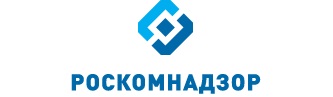 Отчето результатах деятельностиУправления Роскомнадзора по Южному федеральному округуза 9 месяцев 2013 годаг. КраснодарСодержаниеI. Сведения о выполнении полномочий, возложенных на территриальный орган Роскомнадзора.	3I.I. ГОСУДАРСТВЕННЫЙ КОНТРОЛЬ (НАДЗОР)	31.1. Результаты проведения плановых проверок юридических лиц (их филиалов, представительств, обособленных подразделений) и индивидуальных предпринимателей	91.2. Результаты проведения внеплановых проверок юридических лиц (их филиалов, представительств, обособленных подразделений) и индивидуальных предпринимателей	161.3. Выполнение полномочий в установленных сферах деятельности	20Обеспечивающие функции	55III. Выводы по результатам деятельности за квартал и предложения по ее совершенствованию	79Врио руководителя УправленияРоскомнадзора по Южномуфедеральному округу 								М.Л. ВовкI. Сведения о выполнении полномочий, возложенных на территриальный орган Роскомнадзора.I.I. ГОСУДАРСТВЕННЫЙ КОНТРОЛЬ (НАДЗОР)В Управлении, по состоянию на 01.10.2013 имеется информация:	- о 3117 операторах связи, которым принадлежит 6613 лицензий (с территорией действия – Краснодарский край, Республика Адыгея или юридическим адресом на территории данных субъектов Российской Федерации) на оказание услуг в области связи, из них: 5924 лицензии на предоставление услуг электросвязи, 130 на предоставление услуг почтовой связи, 559 на предоставление услуг связи для целей эфирного и кабельного вещания, 292 лицензий на вещание, 35445 РЭС, 4 ВЧУ и 24 франкировальных машин;- о 354 юридических лицах, индивидуальных предпринимателях (не операторов связи) вещателях, которым принадлежит 805 лицензий на вещание и 5 РЭС;Всего лицензий на вещание по состоянию на 01.10.2013 – 805, из них:	- об 1 юридическом лице, которое имеет 1 лицензию на осуществление деятельности в области воспроизведения аудиовизуальных произведений и фонограмм;	- об 11575 юридических лицах, индивидуальных предпринимателях (не операторах связи) и физических лицах владельцах РЭС и ВЧУ, которым принадлежит 30849 РЭС и ВЧУ и 5 франкировальных машин;	- о 103 владельцах франкировальных машин (не операторы связи и не владельцы РЭС и ВЧУ), которым принадлежит 169 франкировальные машины;	- о 7831 операторе, осуществляющем обработку персональных данных;	- об 1345 средствах массовой информации, их которых:газет - 534журналов - 300телепрограмм - 151радиопрограмм – 75радиоканалов – 133телеканалов -79электронных периодических изданий - 13бюллетеней – 14каталогов - 1альманахов -2сборников - 22информационных агентств - 14справочников - 5видеопрограмм – 1аудиопрограмм – 11.1. Результаты проведения плановых проверок юридических лиц (их филиалов, представительств, обособленных подразделений) и индивидуальных предпринимателейС начала года проведено 70 плановых проверок, в том числе:не проводились проверки в отношении:Доля плановых проверок, в которых выявлены нарушения действующегозаконодательства в 2012 и 2013 годахПо результатам плановых проверок:- выявлено 92 нарушения норм действующего законодательства- выдано 155 предписаний об устранении выявленных нарушений:- составлено 185 протоколов об АПНиз них во 3 квартале – 681.2. Результаты проведения внеплановых проверок юридических лиц (их филиалов, представительств, обособленных подразделений) и индивидуальных предпринимателейВнеплановые проверки Управлением проводились по основаниям, указанным в п.2 ст.10 Федерального закона от 26.12.2008 № 294-ФЗ "О защите прав юридических лиц и индивидуальных предпринимателей при осуществлении государственного контроля (надзора) и муниципального контроля, а именно:- истечение срока исполнения предписания;- получение информации о возникновении угрозы безопасности государства;- нарушение прав потребителей (граждан).И по основаниям, указанным в ст. 27 Федерального закона от 07.07.2003 № 126-ФЗ "О связи":- истечение срока исполнения предписания;- выявление органом государственного контроля в результате систематического наблюдения, радиоконтроля нарушений обязательных требований;- поступления обращений и заявлений граждан, ИП, юридических лиц, информации от органов государственной власти о фактах нарушений целостности, устойчивости функционирования и безопасности единой сети электросвязи. За 9 месяцев проведено 126 внеплановых проверок, в том числе:Доля внеплановых проверок, в которых выявлены нарушения действующего законодательства в 2012 и 2013 годахПо результатам внеплановых проверок:- выявлено 81 нарушение норм действующего законодательства- выдано 44 предписания об устранении выявленных нарушений:- составлено 110 протоколов об АПН, из них во 2 квартале - 56Количество выявленных нарушений во 2 квартале 2013 года по видам 1.3. Выполнение полномочий в установленных сферах деятельностиОсновные функцииВ сфере средств массовых коммуникаций (СМИ, вещатели)Государственный контроль и надзор за соблюдением законодательства Российской Федерации в сфере электронных СМИ (сетевые издания, иные интернет-издания)Полномочие выполняют – (с учетом вакантных должностей)Государственный контроль и надзор за соблюдением законодательства российской федерации в сфере печатных СМИПолномочие выполняют – (с учетом вакантных должностей)Государственный контроль и надзор за соблюдением законодательства Российской Федерации в сфере телерадиовещанияПолномочие выполняют – (с учетом вакантных должностей)Государственный контроль и надзор за представлением обязательного федерального экземпляра документов в установленной сфере деятельности федеральной службы по надзору в сфере связи, информационных технологий и массовых коммуникацийПолномочие выполняют – (с учетом вакантных должностей)Государственный контроль и надзор за соблюдением лицензионных требований владельцами лицензий на телерадиовещанииПолномочие выполняют – (с учетом вакантных должностей)Государственный контроль и надзор в сфере защиты детей от информации, причиняющей вред их здоровью и (или) развитию, - за соблюдением требований законодательства Российской Федерации в сфере защиты детей от информации, причиняющей вред их здоровью и (или) развитию, к производству и выпуску средств массовой информации, вещанию телеканалов, радиоканалов, телепрограмм и радиопрограмм, а также к распространению информации посредством информационно-телекоммуникационных сетей (в том числе сети интернет) и сетей подвижной радиотелефонной связиПолномочие выполняют – (с учетом вакантных должностей)За 3 квартал проведен мониторинг информации (операторы связи, предоставляющих телематические услуги связи), содержащейся в ЕИС Роскомнадзора («Факты авторизации ОС для получения выгрузки из реестра для ТО»).Сведения об авторизации операторов связи:- многотерриториальных операторов связи 			- 		- 28- однотерриториальных операторов в Краснодарском крае 		- 89-  однотерриториальных операторов связи в Республике Адыгея 	- 6Сведения о регистрации ОС в Едином реестре Краснодарский крайРеспублика Адыгея*- из 89 прошедших регистрацию операторов связи - 13 операторов получают выгрузки из Единого реестра через зарегистрированных в Едином реестре операторов связи (ООО СкайНэт» через ООО «Центр Квант», ЗАО «Телеком Евразия» через ЗАО «РОСС», ООО «Ирбис Телекоммуникейшнс» через ЗАО «Афина Телеком», ООО «Кубаш» через ООО «ММП Коммуникейшнз», ООО «МИР Телеком» через ООО «ММП Коммуникейшнз», ЗАО «Новтелеком» через ЗАО «Компания ТрансТелеКом», ООО «Артеком» через ООО «ТелеБум», ООО «Домашние сети» через ООО «ТелеБум», ООО «Кубинтерсвязь» через ОАО «Вымпелком», ООО «Кубтелеком» через ОАО «Вымпелком», ИП Прищеп А.П. через ООО «ТелеМакс», ООО «Кибер-Телеком» через ЗАО «НТЦ ФИОРД», ООО «ЛАБИНСК-ТЕЛЕКОМ» через ОАО «Ростелеком»);- 3 оператора (ООО «Микрофон», ООО «Новаг-Сервис», ООО «Мобидо») оказывают телематические услуги связи, за исключением доступа к сети Интернет.В ходе мониторинга установлено, что операторами связи ООО «Связьэнерго», ООО «Эконострой», ООО «ЛАБИНСК-ТЕЛЕКОМ», ООО «РеалКом-Юг», ООО «СкайТелеком», ООО «ИНТЕЛКОМ», ИП Киракосян И.Г., ООО «Открытые системы», ООО «Сити-Телеком», ООО «АйпиМедиа-Сочи», ООО «Телекомсервис», ООО «Стар индастриес», ИП Пивовар А.Н., ООО «Фирма «Связь», ООО «СтройТелеком-Юг», ООО «Белтелеком», ООО «Мультисервис», ООО «ХэлпЛайн», ООО «Поставщик коммерческой информации» нарушены лицензионные условия и обязательные требования в сфере связи – операторы связи не авторизованы для использования web-сервиса (zapret-info.gov.ru), а в случае авторизации - не осуществляют выгрузку информации из ЕАИС в целях ограничения и возобновления доступа к информации, распространяемой посредством информационно-телекоммуникационной сети «Интернет» и не выполняют требования по блокированию доступа к указателям страниц сайтов, внесенных в «Единый реестр доменных имен, указателей страниц сайтов в информационно-телекоммуникационной сети «Интернет», содержащие информацию, распространение которой в Российской Федерации запрещено». За 9 месяцев 2013 года в отношении виновных лиц составлено 44 протокола об административных правонарушениях по ч. 3 ст. 14.1 КоАП РФ.Количество составленных протоколов об административных правонарушениях в 2013 годуГосударственный контроль и надзор за соблюдением лицензионных требований владельцами лицензий на изготовление экземпляров аудиовизуальных произведений, программ для ЭВМ, баз данных и фонограмм на любых видах носителейОрганизация проведения экспертизы информационной продукции в целях обеспечения информационной безопасности детейРазрешительная и регистрационная деятельность:Ведение реестра средств массовой информации, продукция которых предназначена для распространения на территории субъекта Российской Федерации, муниципального образованияВедение реестра плательщиков страховых взносов в государственные внебюджетные фонды – российских организаций и индивидуальных предпринимателей по производству, выпуску в свет (в эфир) и (или) изданию средств массовой информации (за исключением средств массовой информации, специализирующихся на сообщениях и материалах рекламного и (или) эротического характера) и предоставление выписок из негоПолномочие выполняют – (с учетом вакантных должностей)Регистрация средств массовой информации, продукция которых предназначена для распространения преимущественно на территории субъекта (субъектов) Российской Федерации, территории муниципального образованияПолномочие выполняют – (с учетом вакантных должностей)В сфере связилицензии на оказание услуг в области связи						- 6613;РЭС												- 66261ВЧУ												- 56франкировальные машины								- 198При выполнении полномочий в отношении операторов связиПолномочия выполняют – 11 специалистов (с учетом вакантных должностей)Государственный контроль и надзор за выполнением операторами связи требований по внедрению системы оперативно-розыскных мероприятий:Государственный контроль и надзор за использованием в сети связи общего пользования, технологических сетях и сетях связи специального назначения (в случае их присоединения к сети связи общего пользования) средств связи, прошедших обязательное подтверждение соответствия установленным требованиямГосударственный контроль и надзор за соблюдением операторами связи требований к метрологическому обеспечению оборудования, используемого  для учета объема оказанных услуг (длительности соединения и объема трафика)Государственный контроль и надзор за выполнением операторами связи требований к защите сетей связи от несанкционированного доступа к ним и передаваемой по ним информацииГосударственный контроль и надзор за соблюдением операторами связи требований к оказанию услуг связиГосударственный контроль и надзор за соблюдением требований к построению сетей электросвязи и почтовой связи, требований к проектированию, строительству, реконструкции и эксплуатации сетей и сооружений связиГосударственный контроль и надзор за соблюдением установленных лицензионных условий и требований (далее - лицензионные условия) владельцами лицензий на деятельность по оказанию услуг в области связиГосударственный контроль и надзор за соблюдением операторами связи требований к пропуску трафика и его маршрутизацииГосударственный контроль и надзор за соблюдением требований к порядку распределения ресурса нумерации единой сети электросвязи Российской ФедерацииГосударственный контроль и надзор за соблюдением операторами связи требований к использованию выделенного им ресурса нумерации в соответствии с установленным порядком использования ресурса нумерации единой сети электросвязи Российской ФедерацииГосударственный контроль и надзор за соблюдением требований к присоединению сетей электросвязи к сети связи общего пользования, в том числе к условиям присоединенияРассмотрение обращений операторов связи по вопросам присоединения сетей электросвязи и взаимодействия операторов связи, принятие по ним решения и выдача предписания в соответствии с федеральным закономГосударственный контроль и надзор за соблюдением нормативов частоты сбора письменной корреспонденции из почтовых ящиков, ее обмена, перевозки и доставки, а также контрольных сроков пересылки почтовых отправлений и почтовых переводов денежных средствПри проведении мероприятий систематического наблюдения в ООО «Даймэкс», ЗАО «Сити Экспресс», ООО "СПСР Экспресс" нарушений не выявлено.При проведении мероприятий систематического наблюдения в отношении ФГУП "Почта России" выявлено: - нарушение п.п. 1, 6 Нормативов частоты сбора из почтовых ящиков, обмена, перевозки и доставки письменной корреспонденции, а также контрольные сроки пересылки письменной корреспонденции (приложение), утвержденные постановлением Правительства РФ от 24.03.2006 № 160. 	Краснодарский край: письменная корреспонденция межобластного потока замедлена на этапах пересылки в г. Краснодар и из г. Краснодара. Из 757 учтенных писем на этапе пересылки от 1 до 26 дней замедлено 337 писем, в контрольный срок поступило 420 писем или 55,48%.	Нарушение норматива частоты сбора корреспонденции из почтовых ящиков, принадлежащих УФПС Краснодарского края, составляет от 1 до 18 дней. Всего на этапе выемки замедлено 33 письма.Республика АдыгеяПисьменная корреспонденция межобластного потока замедлена на этапах пересылки в г. Майкоп и из г. Майкопа. Из 694 учтенных писем на этапе пересылки от 1 до 14 дней замедлено 213 писем, в контрольный срок поступило 481 письмо или 69,31 %.Нарушение норматива частоты сбора из почтовых ящиков в УФПС Республики Адыгея составляет от 1 до 7 дней. На этапе выемки из почтовых ящиков, принадлежащих УФПС Республики Адыгея, замедлено 56 писемСравнительный анализ соблюдения контрольных сроков пересылки письменной корреспонденции за 9 месяцев 2012 и 2013 годов приведен в таблице.Сравнительный анализ соблюдения контрольных сроков пересылки письменной корреспонденции в 2013 году приведен в таблице.Государственный контроль и надзор за соблюдением организациями почтовой связи порядка фиксирования, хранения и представления информации о денежных операциях, подлежащих контролю в соответствии с законодательством Российской Федерации  а также организации ими внутреннего контроляПолномочия выполняют – 6 специалистов (с учетом вакантных должностей)Мероприятия в отношени УФПС по Краснодарскому краю – филиалу ФГУП "Почта России",  начатые в  3 квартале 2013 года, продлены и будут завершены в 4 квартале.Государственный контроль и надзор за соблюдением пользователями радиочастотного спектра требований к порядку его использования, норм и требований к параметрам излучения (приема) радиоэлектронных средств и высокочастотных устройств гражданского назначенияВ отношении операторов связи и владельцев производственно-технологических сетей связиПолномочия выполняют – 11 специалистов (с учетом вакантных должностей)Государственный контроль и надзор за соблюдением пользователями радиочастотного спектра требований к порядку его использования, норм и требований к параметрам излучения (приема) радиоэлектронных средств и высокочастотных устройств гражданского назначения, включая надзор с учетом сообщений (данных), полученных в процессе проведения радиочастотной службой радиоконтроляПоказатели результативности:Государственный контроль и надзор за соблюдением требовний к порядку использования франкировальных машин и выявления франкировальных машин, не разрешенных к использованиюПолномочия выполняют – 6 специалистов (с учетом вакантных должностей)Фиксированная телефонная связь, ПД и ТМСПо результатам мероприятий государственного контроля (надзора)- выдано 62 предписаний об устранении выявленных нарушений, - составлен 181 протокол об административных правонарушениях. - отмененные и непроведенные мероприятия отсутствуют.- эксперты и экспертные организации для проведения проверок не привлекались.С целью пресечения нарушений обязательных требований и (или) устранению последствий таких нарушений, выявленных в ходе мероприятий, специалистами надзорного отдела с представителями операторов связи, соискателями лицензий на оказание услуг связи проводится профилактическая работа: пояснение требований законодательства, а также разъяснение о необходимости исполнения данных требований, как в телефонном режиме, так и устной беседе, а также путем информационного обеспечения деятельности Управления (размещение новостей на сайте Управления).Результаты проведенных мероприятий систематического наблюдения в отношении операторов связи универсального обслуживанияПо результатам мероприятий систематического наблюдения проведены внеплановые выездные проверки в отношении операторов универсального обслуживания и выявлены нарушения обязательных требований при оказании универсальных услуг:ОАО «Ростелеком» - лицензия № 86467 «Услуги местной телефонной связи с использованием таксофонов»Проверками охвачено 14 муниципальных образований Краснодарского края и 2 муниципальных образования Республики Адыгея.Оператору связи выдано 9 предписаний об устранении выявленных нарушений (выявлено 18 нарушений), 7 предписаний исполнено, по 2 - срок исполнения не наступил. В 4-м квартале запланировано проведение внеплановых проверок.Составлено 25 протоколов об административных правонарушениях по ч. 3 ст. 14.1 КоАП РФ (осуществление предпринимательской деятельности с нарушением условий, предусмотренных специальным разрешением (лицензией)).ФГУП «Почта России» - лицензия № 101783 «Телематические услуги связи»Проверками охвачено 14 муниципальных образований Краснодарского края и 3 муниципальных образований Республики Адыгея.Выдано 14 предписаний об устранении выявленных нарушений (выявлено 21 нарушение), 9 предписаний исполнено, по 4 срок исполнения предписаний не наступил, по 1 - наступил. В 4-м квартале запланировано проведение внеплановых проверок.Составлено 42 протокола об административных нарушениях по ч. 3 ст. 14.1 КоАП РФ, 3 протокола об административных нарушениях по ч. 1 ст. 19.5 КоАП РФ (невыполнение в установленный срок предписания об устранении выявленного нарушения).Подвижная связь (радио- и радиотелефонная)За 9 месяцев  2013 года в рамках осуществления полномочий в отношении операторов подвижной связи проведено 1 плановая проверка и 13 внеплановых проверок. По результатам мероприятий проверено 15 объектов надзора,  выявлено 13 нарушений в области связи, выдано 13 предписаний об устранении выявленных нарушений, составлено 32 протокола об административных правонарушениях. Сравнительные данные приведены в таблице выполнения полномочий. Отмененных и непроведенных мероприятий нет.- для организации проверки в отношении ОАО «МегаФон» по информации УФСБ России по Краснодарскому краю об использовании при оказании услуг связи несертифицированного в установленном порядке оборудования связи, в Прокуратуру Краснодарского края было направлено заявление  о согласовании проведения донной проверки (исх. от 10.06.2013 № 6665-07/23). Решением Прокуратуры от 10.06.2013 проведение названной проверки было согласовано; - по результатам проведенных проверок,  частота выявления нарушений на одну проверку составила 0.93, средняя сумма штрафов за одно мероприятие составила – 
9,53 тыс.руб.- эксперты и экспертные организации для проведения проверок за  отчетный период не привлекались;- в рамках взаимодействия с Управлением ФСБ по Краснодарскому краю за 9 месяцев 2013 года, в соответствии с полномочием Управления по государственному контролю и надзору за выполнением операторами связи требований по внедрению системы оперативно-розыскных мероприятий, были проведены 2 внеплановые проверки и выявлены следующие нарушения лицензионных условий: в отношении ОАО «Мобильные ТелеСистемы» - нарушение правил оказания услуг подвижной связи. За нарушение лицензионных условий в составлено 2 протокола об АПН по ч.3 ст.14.1 КоАП РФ; в отношении Государственного унитарного предприятия Краснодарского края "Производственно-эксплуатационный узел технологической связи" –нарушение лицензионных условий. Составлено 2 протокола об АПН по ч.3 ст.14.1 КоАП РФ.Без проведения проверок, на основании данных, полученных из Управления ФСБ России по Краснодарскому краю, в отношении:- ЗАО «Телеком Евразия» составлено 2 протокола об административном правонарушении по ч. 3 ст. 14.1 КоАП РФ за нарушения условий лицензии на оказание услуг подвижной радиотелефонной связи в части нарушения правил оказания услуг связи и не выполнения требований для проведения оперативно-розыскных мероприятий;	- ОАО «Мобильные ТелеСистемы» составлено 2 протокола об административном правонарушении по ч. 3 ст. 14.1 КоАП РФ за нарушения условий лицензии на оказание услуг подвижной радиотелефонной связи в части не выполнения требований для проведения оперативно-розыскных мероприятий.Для целей эфирного и кабельного вещанияЗа 9 месяцев  2013 года в рамках осуществления полномочий в отношении операторов оказывающих услуги связи для целей теле и радиовещания  проведено 17 плановых проверок и  4 внеплановые проверки. По результатам мероприятий проверен 21 объект надзора,  выявлено 16 нарушений в области связи, выдано 16 предписаний об устранении выявленных нарушений, составлен 21 протокол об административных правонарушениях. Сравнительные данные приведены в таблице выполнения полномочий. Непроведенных мероприятий нет. Отменена одна плановая проверка в отношении Общества с ограниченной ответственностью "Независимая телекомпания "Скит" (в связи с ликвидацией юридического лица – приказ Руководителя Управления РКН по Южному федеральному округу от 22.03.2013 № 300). - по результатам проведенных проверок,  частота выявления нарушений на одну проверку составила 0.76, средняя сумма штрафов за одно мероприятие составила – 
3,8 тыс.руб.- эксперты и экспертные организации для проведения проверок за  отчетный период не привлекались.Почтовая связьПри проведении мероприятий систематического наблюдения ФГУП "Почта России" выявлены нарушения п.п. 8, 9, 10, 47 Правил оказания услуг почтовой связи, утвержденных постановлением Правительства Российской Федерации от 15.04.2005 № 221: в отделениях почтовой связи отсутствуют действующие тарифы на пересылку уведомлений о вручении внутренних регистрируемых почтовых отправлений и почтовых переводов, действующие тарифы на пересылку внутренних посылок, на видном доступном для клиентов месте отсутствуют действующие тарифы (находятся старые тарифы) на пересылку письменной корреспонденции в пределах Российской Федерации,  отсутствуют действующие тарифы на пересылку «отправлений 1-го класса», книга заявлений и предложений находится в недоступном для клиентов месте (за барьером оператора), , на видном доступном для клиентов месте отсутствуют Правила оказания услуг почтовой связи, - почтовые ящики не закрываются на замок, на почтовых ящиках " не указан его номер, дни недели и время, в которые осуществляется выемка письменной корреспонденции, а также наименование оператора,  почтовым ящикам, присвоены одинаковые номера.При проведении внеплановых проверок в отношении ФГУП "Почта России" выявлены нарушения п.п. 34, 47, 55 Правил оказания услуг почтовой связи, утвержденных постановлением Правительства Российской Федерации от 15.04.2005 № 221:- порядка вручения регистрируемых почтовых отправлений;- порядка рассмотрения претензий пользователей услугами почтовой связи;- контрольные сроки пересылки почтовых отправлений;- не обеспечивается сохранность пересылаемых почтовых отправлений.Всего таких нарушений за 9 месяцев вывлено – 68, в том числе в 3 квартале – 35.Результаты работы Управления во взаимодействии с предприятиями радиочастотной службы при осуществлении контрольно-надзорной деятельности  приведены в таблице:Из таблицы видно, что показатели за 9 месяцев 2013 года уменьшились более чем на 10% в связи с прекращением ТО проведения мероприятий по систематическому наблюдению РЭС операторов связи и технологических сетей связи.Разрешительная  и регистрационная деятельностьдеятельность:Выдача разрешений на применение франкировальных машин:Полномочия выполняют – 5 специалистов (с учетом вакантных должностей)Выдача разрешений на судовые радиостанции, используемые на морских судах, судах внутреннего плавания и судах смешанного (река-море) плаванияПолномочия выполняют – 5 специалистов (с учетом вакантных должностей)Регистрация радиоэлектронных средств и высокочастотных устройств гражданского назначенияПолномочия выполняют – 5 специалистов (с учетом вакантных должностей)Сравнительные данные о количестве отказов в выдаче свидетельств о регистрации РЭС и ВЧУ в соответствии с постановлением Правительства РФ от 12.10.2004 № 539 и причинах отказов:Основанием для отказа в регистрации радиоэлектронных средств и высокочастотных устройств является:а) несоответствие представляемых документов требованиям, установленным  Правилами регистрации РЭС и ВЧУ;б) непредставление документов, необходимых для регистрации радиоэлектронных средств и высокочастотных устройств в соответствии с настоящими Правилами;в) наличие в документах, представленных заявителем, недостоверной или искаженной информации;г) несоответствие сведений о технических характеристиках и параметрах излучений радиоэлектронных средств и высокочастотных устройств, а также условий их использования требованиям, установленным в разрешении на использование радиочастот (радиочастотных каналов), техническим регламентам и национальным стандартам;д) невыполнение заявителем условия, установленного в разрешении на использование радиочастот или радиочастотных каналов, в части предельного срока регистрации радиоэлектронного средства.Участие в работе приемочных комиссий по вводу в эксплуатацию сооружений связиПолномочие выполняют – 34 специалиста (с учетом вакантных должностей)Сравнительные данные по вводу в эксплуатацию сооружений связи за 2012 и 2013 годы:из них:Основными недостатками, выявленными при обследовании сооружений связи, являются:- несогласование вносимых изменений в проекты в ходе строительства с проектировщиком;- отсутствие утвержденных протоколов по результатам испытаний сооружения связи;- отсутствие заключения государственной экспертизы проекта;- отсутствие сертификатов соответствия системы сертификации «Связь» или деклараций соответствия;- комплекта эксплуатационной документации на устанавливаемое оборудование- отсутствие документов, подтверждающих организацию мероприятий по внедрению СОРМ на сооружении связи.В сфере защиты персональных данных:Государственный контроль и надзор за соответствием обработки персональных данных требованиям законодательства Российской Федерации в области персональных данныхПолномочие выполняют – 11 специалистов (с учетом вакантных должностей)	Внеплановые проверки проводились:	- на основании поступившего поручения прокуратуры – 1;	- с целью проверки устранения ранее выявленных нарушений законодательства РФ, послуживших основанием для выдачи предписания – 1.Мероприятия по систематическому наблюдению не проводились.	Типовыми нарушениями требований Федерального закона от 27.07.2006 № 152-ФЗ «О персональных данных» и принятых на его основе подзаконных актов, в 3 квартале 2013 года являлись:	а) ч. 3 ст. 22 Федерального закона «О персональных данных» - представление в Управление уведомления об обработке персональных данных, содержащее неполные и (или) недостоверные сведения. 	Так например, в ходе проведения проверки в отношении НЧОУ ВПО «ИСТЭк» было установлено, что НЧОУ ВПО «ИСТЭк» представило в Управление уведомление об обработке персональных данных и информационное письмо о внесении изменений в сведения в реестр операторов, осуществляющих обработку персональных данных, содержащие неполные сведения, а именно отсутствует: указание на обработку специальных категорий персональных данных – сведения о национальности; указание на обработку категорий субъектов персональных данных – близкие родственники сотрудников.По факту непредставления НЧОУ ВПО "ИСТЭк" сведений, представление которых предусмотрено законом и необходимо для осуществления деятельности Управления Роскомнадзора по Южному федеральному округу, был составлен протокол об административном правонарушении по ст. 19.7 КоАП РФ. Материалы дела об административном правонарушении были направлены мировому судье для рассмотрения по существу.б) ч. 3 ст. 6 Федерального закона «О персональных данных» -  отсутствие в поручении лицу, которому оператором поручается обработка персональных данных, обязанности соблюдения конфиденциальности персональных данных и обеспечения их безопасности, а также требований к защите обрабатываемых персональных данных;Пример 1Управлением  была проведена плановая выездная проверка в отношении МБУЗ ДГП №5, в ходе которой было установлено, что в договоре «Об организации и ведении бухгалтерского учета» на основании которого, в соответствии с разделом 2 передаются персональные данные сотрудников МБУЗ ДГП №5 в филиал № 2 МКУ «Централизованная бухгалтерия Управления здравоохранения Администрации муниципального образования город Краснодар», отсутствует поручение оператора МБУЗ ДГП №5  об установлении обязанности филиала № 2 МКУ «Централизованная бухгалтерия управления здравоохранения администрации муниципального образования город Краснодар» соблюдать конфиденциальность персональных данных и обеспечивать безопасность персональных данных при их обработке, а также в договоре «Об оказании услуг по перечислению денежных средств сотрудникам организации на картсчета международных банковских карт», отсутствует поручение оператора МБУЗ ДГП № 5  об установлении обязанности ОАО «БАНК УРАЛСИБ» обеспечивать безопасность персональных данных при их обработке, а также указание на требования к защите обрабатываемых персональных данных в соответствии со ст. 19 Федерального закона от 27.07.2006 № 152-ФЗ «О персональных данных».По факту нарушения законодательства о персональных данных МБУЗ ДГП № 5 материалы проверки были направлены в прокуратуру Центрального административного округа г. Краснодара для принятия решения о возбуждении административного производства.Ведение реестра операторов, осуществляющих обработку персональных данныхНарушения сроков предоставления государственной услуги по внесению сведений об Операторах в Реестр, а также изменений в сведения об Операторах в Реестре, имели место только в 1 квартале 2013г.В работу специалистов ОЗПДиНСИТ 28.01.2013 г. и 29.01.2013 г. поступили зарегистрированные в выходные дни (26.01.2013 г. и 27.01.2013 г.) сотрудником, ответственным за делопроизводство, 91 уведомление об обработке персональных данных и 87 информационных писем о внесении изменений в сведения, содержащиеся  в реестре.  Из названных 178 документов допущены нарушения общего срока внесения сведений об Операторах в Реестр по 33 уведомлениям (16 дней), и внесения изменений в сведения об операторе в реестр по 46 информационным письмам (16-24 дня).  Причинами нарушения вышеуказанных сроков предоставления вышеуказанных государственных услуг явился существенный объем работы, нехватка сотрудников для выполнения данной работы, а также тот факт, что в этот период один из двух сотрудников, занимающихся внесением сведений об Операторах в Реестр, а также изменений в сведения об Операторах в Реестре,  находился на больничном.           По данным фактам были проведены беседы с сотрудниками, ответственными за предоставление вышеуказанных государственных услуг, замечания были устранены.	По выполнению остальных положений Административного регламента нарушения отсутствуют.Количество поступивших уведомлений в 2013 году:По состоянию на 30.09.2013 в Реестр, осуществляющих обработку персональных данных, включено 7832 оператора.	В целях разъяснения операторам, осуществляющим обработку персональных данных, положений законодательства Российской Федерации в области персональных данных сотрудники Управления  приняли участие и выступили на следующих семинарах и совещаниях:- на региональном семинаре-форуме «Защита персональных данных», организованном компанией ООО «Росинтеграция» совместно с ООО «Лидер-Групп» для руководителей организаций, специалистов кадровых и юридических служб,  г. Армавир, 24.04.2013;	- на семинаре «Организация защиты персональных данных на предприятии в рамках реализации требований законодательства РФ», организованный Краснодарским Центром научно-технической информации ФГБУ «РЭА» Минэнерго России для руководителей организаций, специалистов кадровых и юридических служб, лиц, ответственных за работу по обработке персональных данных в организации, г. Сочи, 17.04.-20.04.2013;	-на семинаре «Организация защиты персональных данных на предприятии в рамках реализации требований законодательства РФ», организованный НП «Консалтинговый центр дополнительного образования» для руководителей организаций, специалистов кадровых и юридических служб, лиц, ответственных за работу по обработке персональных данных в организации, г. Краснодар, 25.06.2013;	-на семинаре «Организация защиты персональных данных на предприятии (организации) в рамках реализации требований законодательства Российской Федерации», организованном Краснодарским Центром научно-технической информации ФГБУ «РЭА» Минэнерго России для руководителей организаций, специалистов кадровых и юридических служб, лиц, ответственных за работу по обработке персональных данных в организации, г. Краснодар, 28.06.2013.- на совещании председателей торгово-промышленных палат в муниципальных образованиях Краснодарского края.  По итогам совещания принято решение об организации совместной работы Торгово-промышленной палаты Краснодарского края с Управлением Роскомнадзора по Южному федеральному округу по вопросам реализации требований законодательства о персональных данных предпринимательским сообществом, г. Краснодар, 03.07.2013;- в семинаре «Организация защиты персональных данных в рамках реализации требований законодательства РФ», организованный Краснодарским филиалом ФГБУ «РЭА» Минэнерго России для руководителей организаций, специалистов кадровых и юридических служб, лиц, ответственных за работу по обработке персональных данных в государственных и муниципальных учреждениях, г. Краснодар, 02.09.2013;- в семинаре  «Организация защиты персональных данных на предприятии в рамках реализации требований законодательства РФ», организованный Краснодарским филиалом ФГБУ «РЭА» Минэнерго России для руководителей организаций, специалистов кадровых и юридических служб, лиц, ответственных за работу по обработке персональных данных в государственных и муниципальных учреждениях, г. Сочи, 11.09.2013;- в 12-й ежегодной Всероссийской конференции «Информационная безопасность. Региональные аспекты. ИнфоБЕРЕГ-2013». Конференция проводилась при поддержке и участии Совета Федерации Федерального Собрания Российской Федерации, Государственной Думы Российской Федерации, Министерства связи и массовых коммуникаций Российской Федерации, ФСТЭК России, ФСБ России, Роскомнадзора и других государственных ведомств и организаций, г. Сочи, с 10-15 .09.2013;	-в семинаре «Организация защиты персональных данных на предприятии в рамках реализации требований законодательства РФ», организованный НП «Консалтинговый центр дополнительного образования» для руководителей организаций, специалистов кадровых и юридических служб, лиц, ответственных за работу по обработке персональных данных в организации, г. Краснодар, 26.09.2013.	Управлением также применяется практика информирования операторов осуществляющих обработку персональных  данных, об обеспечении безопасности персональных данных в рамках реализации Федерального Закона от 27.07.2006  № 152-ФЗ «О персональных данных»,  в процессе проведения плановых мероприятий по контролю, а также в ходе консультаций по телефону и с помощью сети Интернет.	Информация о необходимости уведомления Уполномоченного органа об обработке персональных данных со ссылкой на возможность заполнения электронной формы уведомления как на указанных сайтах, так и на официальных сайтах Роскомнадзора, Управления Роскомнадзора по Южному федеральному округу, на портале персональных данных, размещена в отчетном периоде на следующих сайтах:http://adygheya.minobr.ru/documents/arhiv/inf_roskomnadzor.doc,  25.03.2013http://dprgek.ru/content/section/376/detail/253/?phrase_id=118798,  25.03.2013http://arm-uowed.ucoz.ru/news/pismo_goskomnadzora_o_personalnykh_dannykh/2013-03-27-4,  27.03.2013http://uo-abinsk.kubannet.ru/file7110.html,  29.03.2013http://apruo.ru/informatizaziya/normativnie-dokumenti/310-vstuplenie-v-silu-i-deystvie-federalnogo-zakona-ot-27-iyulya-2006-goda-152-o-personalnich-dannich.html,  25.03.2013http://beluo.kuban.ru/doc1/pers.doc,  28.03.2013http://yeisk-edu.ru/get_file.php?class=files&id=205,  28.03.2013http://kurganinskiiuo.narod.ru/doc/informsoob.tif,  27.03.2013http://mmc-tbilisskaya.ucoz.ru/Informaziya/federalnyj_zakon_ot_27.07.2006_goda_152-fz.pdf,  27.03.2013http://uo-tuapse.3dn.ru/news/roskomnadzor_napominaet/2013-03-26-170,  26.03.2013http://maykop-news.ru/panorama/7430-informacionnoe-soobshhenie.html,  25.03.2013http://adigea.aif.ru/society/news/68990,  25.03.2013http://www.sov-adyg.ru/index.php?newsid=15720,  29.03.2013http://krymsk-uno.kubandom.biz/index.php?option=com_content&view=article&id=516:--q--q&catid=44:2010-06-19-20-25-33&Itemid=77, 27.03.2013http://uokanev.ru/prikaz/%D0%B8%D0%BD%D1%84%D0%BE%D1%80%D0%BC%D0%B0%D1%86%D0%B8%D0%BE%D0%BD%D0%BD%D0%BE%D0%B5%20%D1%81%D0%BE%D0%BE%D0%B1%D1%89%D0%B5%D0%BD%D0%B8%D0%B5.doc, 27.03.2013http://adm-tbilisskaya.ru/about/upravlenie_obrazovaniem/, 27.03.2013http://tuapseregion.ru/администрация/структура/112/, 27.03.2013http://uo-tuapse.3dn.ru/news/roskomnadzor_napominaet/2013-03-26-170, 26.03.2013http://tihoretsk-gorod.ru/index.php/informatsionnoe-soobshchenie-roskomnadzora-o-zashchite-prav-sub-ektov-personalnykh-dannykh , 11.04.2013http://admin-tih.ru/administrativnay-areforma/roskomnadzor/index.php, 11.04.2013http://aleks.tih.ru/novosty/news-settlements.html , 11.04.2013http://aleks.tih.ru/novosty/news-settlements/item/626.html, 11.04.2013http://bratsk.tih.ru/novosty/news-settlements.html , 11.04.2013http://erembor.tih.ru/novosty/news-settlements/item/download/465_32f8072113bd84e4b0b2b336c464a2b9.html, 11.04.2013http://krutoe.tih.ru/novosty/ob-yavleniya.html , 11.04.2013http://novrozh.tih.ru/novosty/news-settlements.html , 11.04.2013http://otradn.tih.ru/novosty/news-settlements.html , 11.04.2013http://park.tih.ru/novosty/ob-yavleniya/item/download/1207_1afe6ee45d8475efe9589a2e883ce458.html, 11.04.2013http://ternov.tih.ru/novosty/news-settlements.html , 11.04.2013http://fastov.tih.ru/novosty/news-settlements.html, 11.04.2013http://khoper.tih.ru/novosty/news-settlements.html, 11.04.2013http://yugosev.tih.ru/novosty/news-settlements.html, 11.04.2013http://мфц01.рф/index.php/novosti/item/89-, 15.05.2013http://sevadm.ru/uploads/documents/virtual_priem/iform_s.doc, 28.06.2013http://www.kubansbyt.ru/press_center/news/detail.php?ID=605, 16.07.2013http://adminlenkub.ru/about/info/news/3149/, 22.07.13http://kanevskaya.e-mfc.ru/news/492/, 30.07.13http://adm.tuapse.ru/o-tuapse/novosti/147-federalnaya-sluzhba-po-nadzoru-v-sfere-svyazi-informatsionnykh-tekhnologij-i-massovykh-kommunikatsij-soobshchaet.html 17.09.13	Информация о деятельности Управления в сфере государственного контроля и надзора за соответствием обработки персональных данных требованиям законодательства,  разъяснения по реализации требований действующего законодательства РФ размещались  также  в следующих средствах массовой информации:Газета «Вольная Кубань» № 20 (25839) от 12.02.2013;Газета «Майкопские новости» № 73-74 от 23.03.2013;Газета «Советская Адыгея» № 60 от 30.03.2013.	В соответствии со ст.13 Федерального закона РФ от 09.02.2009 № 8-ФЗ «Об обеспечении доступа к информации о деятельности государственных органов и органов местного самоуправления» на сайте ежедневно пополняется лента новостей о надзорной деятельности Управления в области персональных данных. В среднем ежемесячно публикуются по 9-11 новостей.	В целях формирования Реестра в 2013 году продолжена практика направления операторам информационных писем о необходимости соблюдения требований законодательства РФ в области персональных данныхВ соответствии с пп. 1,4 п. 5 ст. 23 Федерального закона от 27.07.2006 № 152-ФЗ «О персональных данных» Уполномоченный орган по защите прав субъектов персональных данных обязан организовать защиту прав субъектов персональных данных, а также осуществлять меры, направленные на совершенствование защиты прав субъектов персональных данных.	В рамках осуществления данного положения Управлением активно ведется работа по активизации деятельности, связанной с направлением писем операторам о необходимости представить в Уполномоченный орган по защите прав субъектов персональных данных уведомление об обработке персональных данных. 	В Управлении организована и продолжается работа с государственными органами, муниципальными органами и юридическими  лицами по направлению ими уведомлений об обработке персональных данных.  	В случае отсутствия необходимой информации в течение 30 рабочих дней с даты получения оператором письма Управлением составляется протокол об административном правонарушении по ст. 19.7 КоАП РФ.Обеспечивающие функцииАдминистративно-хозяйственное обеспечение - организация эксплуатации и обслуживания зданий РоскомнадзораПолномочие выполняют – 11 специалистов (с учетом вакантных должностей)За 9 месяцев 2013 года заключены договоры:на поставку электрической энергии:- ОАО «НЭСК» в г. Краснодар от 01.01.13 № 930;- ОАО «НЭСК» в г. Новороссийск от 01.01.13 № 1016;- ОАО «НЭСК» в г. Гулькевичи от 01.01.13 № 79;- ОАО «Кубаньэнергосбыт» в г. Майкоп от 10.12.12 № 453014.на водоснабжение:- ООО «Краснодар-Водоканал» в г. Краснодар от 01.01.13 № 874;- МУП «Водоканал» в г. Новороссийск от 01.03.13 № 1048;- МП «Водоканал» в г. Гулькевичи от 24.12.12 № 60;- МУП «Майкоп-Водоканал» в г. Майкоп от 01.03.13 № 16;на газоснабжение:- ООО «Газпром межрегионгаз Майкоп» в г. Майкоп от 01.01.13 № 01-5-5856/13;на теплоэнергетические ресурсы:- ОАО «Краснодартеплосеть» в г. Краснодар от 01.01.13 № 497/3;- ООО «АТЭК» в г. Гулькевичи от 01.01.13 № 131;- ОАО «АТК» в г. Новороссийск от 01.01.13 № 1127.В период отопительного сезона (24.01, 22.02, 22.03) проводилось обслуживание  узлов учета тепловой  энергии.Ежеквартально проводится регламентное техническое обслуживание пожарной сигнализации административного здания Управления.В июне 2013 подрядчиком ООО «СтройПроект-Юг» выполнены работы по текущему ремонту помещений, фасада и кровли зданий Управления (Государственный контракт от 13.05.2013 № 82469).Выполнение функций государственного заказчика - размещение в установленном порядке заказов на поставку товаров, выполнение работ, оказание услуг, проведение нир, окр и технологических работ для государственных нужд и обеспечения нужд РоскомнадзораПолномочие выполняют – 11 специалистов (с учетом вакантных должностей)За 9 месяцев 2013 года проведено:12 открытых аукционов в электронной форме на поставку автотранспортных средств: НИССАН «ТЕАНА» - 1 шт., ССАНГ ЙОНГ «Актион» - 2 шт., на выполнение работ по текущему ремонту помещений, фасада и кровли зданий Управления, на - выполнение работ по текущему ремонту административного здания территориального отдела Управления по Республике Адыгея;- выполнение работ по реконструкции системы газопотребления территориального отдела Управления по Республике Адыгея;- выполнение ремонтно-восстановительных работ в помещениях Новороссийского территориального отдела Управления.Экономия бюджетных средств по результатам проведенных открытых аукционов в электронной форме составила  119 650, 00 руб.6 запросов котировок на поставку:- бумаги для оргтехники, поставку компьютерной и оргтехники;- компьютерных комплектующих и расходных материалов;- ГСМ на 2, 3, 4 кварталы 2013 года. Экономия бюджетных средств по результатам проведенных котировок составила  306 170, 00 руб.Общая экономия бюджетных средств по результатам проведенных торгов составила  425 820, 00 руб.Заключены договоры на оказание услуг связи:- доступ в сеть Интернет, с ОАО «Ростелеком» от 01.01.2013 № 448/2012,              ООО «СтройТелеком-Юг» от 13.12.2012 № 104, ООО «Юг-Линк» от 27.12.2012  № IN-682; - услуги местной и внутризоновой телефонной связи, с ОАО «Ростелеком»                      от 01.01.2013 №№ 2792, 344, 1846;- услуги междугородной связи с  ОАО «Ростелеком» от 01.01.2013 №№ 2792-Б2, 1846-Б2, 1032-Б2;- услуги подвижной радиотелефонной связи с ОАО «Мегафон» от 01.01.13                         №№ 1397484/13-01, 1342823/01-13, от 01.02.13 № 13970101/13-01, с ОАО «МТС» от 01.01.13 № 3037334.Все услуги предоставляются.Защита государственной тайны - обеспечение в пределах своей компетенции защиты сведений, составляющих государственную тайнуПолномочие выполняют – 11 специалистов (с учетом вакантных должностей)Работа по допуску и сохранению сведений, относящихся к государственной тайне проводится в Управлении в соответствии с требованиями Федерального закона «О государственной тайне» от 21.07.1993 № 5485-1–ФЗ, Инструкции по обеспечению режима секретности в Российской Федерации, утвержденной постановлением Правительства РФ от 05.01.2004 № 3-1, постановления Правительства Российской Федерации «Об утверждении инструкции о порядке допуска должностных лиц и граждан Российской Федерации к государственной тайне» от 06.02.2010 № 63.Иные функции - организация внедрения достижений науки, техники и положительного опыта в деятельность подразделений и территориальных органов РоскомнадзораИные функции - осуществление организации и ведение гражданской обороныПолномочие выполняют – 11 специалистов (с учетом вакантных должностей)	За 9 месяцев 2013 года в рамках проводимой работы по гражданской обороне осуществлена закупка средств индивидуальной защиты (противогазов гражданских ГП-5). обеспеченность сотрудников средствами индивидуальной защиты – 100%.Иные функции - работа по охране трудаПолномочие выполняют – 11 специалистов (с учетом вакантных должностей)Охрана труда в Управлении организована в соответствии с требованиями Конституции Российской Федерации, Трудового Кодекса Российской Федерации, нормативных правовых актов по охране труда.	В Управлении штатных подразделений по охране труда нет. Решение организационных вопросов охраны труда, вопросов контроля ее состояния возложено на главного специалиста-эксперта отдела по надзору в сфере предоставления услуг связи для целей вещания.	В Управлении созданы следующие постоянно действующие комиссии:	- по проверке знаний охраны труда и электробезопасности;- по контролю состояния охраны труда в Управлении.Численность работников на 30.09.2013 составляет:- по штату							137 человек;- фактически						97 человек.Случаев производственного травматизма и профзаболеваний за 3 квартал 2013 года не было. В соответствии с требованиями ГОСТ 12.0.230-07 «Общие требования к управлению охраной труда в организациях» в Управлении разработаны «Стандарты предприятия. ССБТ» по следующим направлениям:- управление охраной труда;- проверка, контроль, оценка состояния и условий безопасности труда;- обучение работников безопасным методам труда, соблюдению правил охраны труда и электробезопасности.За 3 квартал прошли очередную проверку знаний по охране труда 
6 работников, по электробезопасности 15 работников Управления, им выданы соответствующие удостоверения.Работники Управления обеспечены сертифицированными средствами индивидуальной защиты. Коллективных средств защиты Управление не имеет.Обучение по вопросам охраны труда и электробезопасности проводится в системе технической учебы, как в масштабе управления, так и в структурных подразделениях по тематике программ обучения, с фиксацией в журнале единого учета работы по охране труда. В Управлении используется автоматизированная система проверки знаний по охране труда и электробезопасности.	В связи с переименованием Управления Роскомнадзора по Краснодарскому краю и Республике Адыгея (Адыгея) в Управление Роскомнадзора по ЮФО, переизданы все установочные приказы по ОТ. Пересмотрены все инструкции по ОТ, а так же журналы учета проведения инструктажей на рабочем месте. Пересмотрена и утверждена программа проведения вводного инструктажа в Управлении.Проведена аттестация 67 рабочих мест по условиям труда.Кадровое обеспечение деятельности - документационное сопровождение кадровой работыПолномочие выполняют – 2 специалиста (с учетом вакантных должностей)Кадровое обеспечение деятельности - организация мероприятий по борьбе с коррупциейДанное полномочие выполняют – 2 специалиста (с учетом вакантных должностей)Кадровое обеспечение деятельности - организация профессиональной подготовки государственных служащих, их переподготовка, повышение квалификации и стажировкаПолномочие выполняют – 2 специалиста (с учетом вакантных должностей)Контроль исполнения планов деятельностиКонтроль исполнения порученийМобилизационная подготовка - обеспечение мобилизационной подготовки, а также контроль и координация деятельности подразделений и территориальных органов по их мобилизационной подготовкеПолномочие выполняют – 2 специалиста (с учетом вакантных должностей)	Мобилизационная подготовка проводится по отдельному плану, утверждённому руководителем Управления.В Управлении по состоянию на 30.09.2013  для предоставления отсрочки от призыва гражданам, пребывающим в запасе, забронировано 16 сотрудников из 50 граждан, пребывающих в запасе, подлежащих бронированию по перечню № 82. Организация делопроизводства - организация работы по комплектованию, хранению, учету и использованию архивных документовВ связи с ликвидацией с 1 января 2013 года Гулькевичского территориального отдела, по Акту приема-передачи в отдел надзора в сфере использования и регистрации РЭС и ВЧУ переданы дела,  законченные делопроизводством, в количестве 350 дел. Дела оформляются для сдачи по описи в архив Управления.В Государственный архив Краснодарского края направлены для проверки,  согласования и утверждения, составленные описи дел постоянного хранения за период с 2010 по 2011 годы и описи дел по личному составу за период с 2010 по 2011 годы. Данные описи согласованы и утверждены Управлением по делам архивов Краснодарского края. Подготовлен паспорт архива Управления и сдан в Государственный архив Краснодарского края.В архиве Управления на 30.09.2013 на хранении находятся дела:постоянного хранения в количестве - 206 ед. хранения;по личному составу в количестве - 229 ед. хранения.В связи с переименованием подготовлена и согласована с Управлением по делам архивов Краснодарского края новая номенклатура дел на 2013 год Управления Роскомнадзора по ЮФО.Организация прогнозирования и планирования деятельностиОрганизация работы по организационному развитиюОрганизация работы по реализации мер, направленных на повышение эффективности деятельностиПравовое обеспечение - организация законодательной поддержки и судебной работы в установленной сфере в целях обеспечения нужд РоскомнадзораПолномочие выполняют – 6 специалистов (с учетом вакантных должностей)За 9 месяцев 2013 года в ходе правоприменительной деятельности сотрудниками Управления Роскомнадзора по Южному федеральному округу, было составлено 1079 протоколов об административных правонарушениях из них за 3 квартал составлено 398 протоколов,Кол-во составленных протоколов об АПНиз которых:4 (1,0%) в отношении физических лиц;161 (40,5%) в отношении должностных лиц;233 (58,5%) в отношении юридических лиц.Протоколы об АПН за 3 квартал 2013 года по сферам контроля:Протоколы об административных правонарушениях можно классифицировать по составам административных правонарушений, следующим образом: Из них за 3 квартал 2013 года протоколы распределяются следующим образом:	Из протоколов об АПН составленных за 9 месяцев 2013 года, 883 (82%) - направлено по подведомственности в суды, 196 (18%) - рассмотрено в рамках полномочий старшими государственными инспекторами Управления Роскомнадзора по Южному федеральному округу.Судами решения вынесены по 680 делам.Из протоколов об АПН составленных за 3 квартал 2013 года, 347 (87,2%) - направлено по подведомственности в суды, 51 (12,8%) - рассмотрено в рамках полномочий старшими государственными инспекторами Управления Роскомнадзора по Южному федеральному округу.Судами решения вынесены по 191 делу.- наложено административных наказаний в виде штрафа на сумму 3760,9 тыс.руб.Наложено штрафов, тыс.руб.- взыскано штрафов на сумму 3329,7 тыс.руб. Взыскано штрафов, тыс.руб.- в 3 квартале 2013 года наложено административных наказаний в виде предупреждения – 43.В судебные инстанции было направлено:- 170 заявлений в отношении редакций средств массовой информации, в соответствии с п.2 ст.15 Закона Российской Федерации «О средствах массовой информации» от 27.12.1991 №2124-1, о признании недействительными свидетельств о регистрации средств массовой информации, из которых, судами вынесено 237 решений об удовлетворении требований Управления Роскомнадзора по Южному федеральному округу (с учетом материалов, направленных в 2012 году), остальные дела находятся в производстве;- 223 заявления в отношении операторов связи по вопросу привлечения к административной ответственности по ч. 3 ст. 14.1 КоАП РФ.В сфере средств массовой информации, в том числе электронных и массовых коммуникаций из  130 протоколов об административных правонарушениях, составленных за 9 месяцев 2013 года:- 84 (65%) составлено в отношении должностных лиц;- 46 (35%) составлено в отношении юридических лиц.Общее число составленных  протоколов об административных правонарушениях можно классифицировать по составам административных правонарушений, следующим образом: 1. Нарушение порядка представления обязательного экземпляра документов, письменных уведомлений, уставов, договоров (ст. 13.23 КоАП РФ) – 61 протокол;	2. Нарушение порядка изготовления или распространения продукции средства массовой информации (ст. 13.21 КоАП РФ) – 2 протокола;	3. Нарушение порядка объявления выходных данных (ст. 13.22 КоАП РФ) – 21 протокол.4. Осуществление предпринимательской деятельности с нарушением условий, предусмотренных специальным разрешением (лицензией) (ч.3 ст.14.1 КоАП РФ) – 44 протокола.5. Невыполнение  в срок законного предписания (постановления, представления, решения) органа (должностного лица), осуществляющего государственный надзор (контроль) (ч.1 ст. 19.5 КоАП РФ) – 1 протокол.6. Уклонение от исполнения административного наказания (ч.1 ст. 20.25 КоАП РФ) – 1 протокол.  	106 (82%) - направлено по подведомственности в суды, 24 (18%) - рассмотрено в рамках полномочий старшими государственными инспекторами.- наложено административных наказаний в виде штрафа на сумму 280 200 руб.  (взыскано 275 700 руб.);- судами решения вынесены по 66 делам, из них наложено административных наказаний в виде предупреждения – 18;В сфере связи из 619 протоколов об административных правонарушениях, составленных за 9 месяцев 2013 года:- 10 (2%) составлено в отношении физических лиц;- 290 (47%) составлено в отношении должностных лиц;- 319 (51%) составлено в отношении юридических лиц.Общее число составленных протоколов об административных правонарушениях можно классифицировать по составам административных правонарушений, следующим образом: 1. Осуществление предпринимательской деятельности с нарушением условий, предусмотренных специальным разрешением (лицензией) (ч.3 ст.14.1 КоАП РФ) – 452 протокола;2. Нарушение правил эксплуатации РЭС/ВЧУ, правил радиообмена или использования радиочастот, либо несоблюдение государственных стандартов, норм или разрешенных в установленном порядке параметров радиоизлучения (ч.2 ст.13.4 КоАП РФ) – 46 протоколов;3. Нарушение правил проектирования, строительства, установки, регистрации или эксплуатации радиоэлектронных средств и (или) высокочастотных устройств (ч.1, 2 ст.13.4 КоАП РФ) – 75 протоколов;4. Нарушение правил регистрации РЭС/ВЧУ (ч.1 ст.13.4 КоАП РФ) – 21 протокол;5. Непредставление сведений (ст. 19.7 КоАП РФ) – 1 протокол.6. Невыполнение  в срок законного предписания (постановления, представления, решения) органа (должностного лица), осуществляющего государственный надзор (контроль) (ч.1 ст. 19.5 КоАП РФ) – 6 протоколов.7. Несоблюдение установленных правил и норм, регулирующих порядок проектирования, строительства и эксплуатации сетей и сооружений связи (ст. 13.7 КоАП РФ) – 12 протоколов.8. Уклонение от исполнения административного наказания (ч.1 ст. 20.25 КоАП РФ) – 4 протокола.  9. Осуществление предпринимательской деятельности с нарушением условий, предусмотренных специальным разрешением (лицензией) (ч.2 ст.14.1 КоАП РФ) – 1 протокол.10. Нарушение правил охраны линий или сооружений связи (ч.1 ст. 13.5 КоАП РФ) – 1 протокол.	451 (73%) - направлено по подведомственности в суды, 168 (27%) - рассмотрено в рамках полномочий старшими государственными инспекторами.- наложено административных наказаний в виде штрафа на сумму 2 985 100 руб.  (взыскано 2 558 400 руб.);- судами решения вынесены по 360 делам, из них наложено административных наказаний в виде предупреждения – 19.В сфере защиты персональных данных было составлено 330 протоколов об административных правонарушениях, за 9 месяцев 2013 года.Общее число составленных  протоколов об административных правонарушениях можно классифицировать по составам административных правонарушений, следующим образом: 1. Непредставление сведений (ст. 19.7 КоАП РФ) – 330 протоколов;	Составленные протоколы об АПН направлены по подведомственности в суды.- наложено административных наказаний в виде штрафа на сумму 495 600 руб.  (взыскано 495 600 руб.);- судами решения вынесены по 253 делам, из них наложено административных наказаний в виде предупреждения – 84.Функции в сфере информатизации - обеспечение информационной безопасности и защиты персональных данных в сфере деятельности РоскомнадзораФункции в сфере информатизации - обеспечение поддержки информационно-коммуникационной технологической инфраструктуры структурных подразделений РоскомнадзораОсуществление приема граждан и обеспечивание своевременного и полного рассмотрения устных и письменных обращений граждан, принятие по ним решений и направление заявителям ответов в установленный законодательством Российской Федерации срокв сфере СМИ и вещания поступило - 69, из них:- 2 на рассмотрении- 47 разъяснено- 7 решено положительно- 1 меры приняты- 12 переадресованов сфере связи поступило - 870, из них:- 37 на рассмотрении- 565 разъяснено- 150 решено положительно- 60 меры приняты- 58 переадресовано1 обращение потсупило с личного приема в Аппарате полномочного представителя Президента Российской Федерации по ЮФО.в сфере защиты персональных данных поступило - 165, из них:- 12 на рассмотрении- 107 разъяснено- 13 решено положительно- 25 меры приняты-  8 переадресованоПри работе с обращениями граждан за 9 месяцев 2013 года были организованы и проведены 69 внеплановых проверок, из них:- 68 в сфере связи- 1 в сфере вещанияПризнак нарушения подтвердился в 42 обращениях, не подтвердился - 26.Если сравнить  9 месяцев 2012 г. и 9 месяцев 2013 г., то общее количество обращений граждан в 2013 г.  увеличилось более чем в два раза (на 134%), по категориям: в сфере связи на 153%, в сфере СМИ и вещания на 30% и на 151% в сфере защиты персональных данных.Увеличение количества обращений является следствием проводимой работы по разъяснению законодательства Российской Федерации в области связи, а так же в связи с расширением возможностей населения направлять обращения через сеть Интернет.Основные  причины обращений граждан:- недостаточные знания гражданами действующего законодательства в области связи;- некомпетентность представителей операторов, взаимодействующих с пользователями услуг связи, по разъяснению их прав и обязанностей в соответствии с требованиями нормативных правовых актов.- нарушение операторами связи требований нормативных правовых актов в области связи и условий договоров.Для решения проблем, порождающих обращения граждан, проводится разъяснительная работа как в письменных ответах на обращения, так и при непосредственном разбирательстве по существу запросов на местах при проведении внеплановых мероприятий по контролю в отношении операторов персональных данных, к которым предъявляются претензии заявителями.II. Сведения о показателях эффективности деятельностиВ Управлении, по состоянию на 01.10.2013 имеется информация о 20924 субъектах надзора, в отношении которых могли проводиться проверки и мероприятия по систематическому наблюдению, в том числе:	- 2571 оператор связи;	- 212 юридических лиц, индивидуальных предпринимателей (не операторы связи) вещателей;	- 1 владелец лицензии ВАФ;	- 11529 юридических лиц, индивидуальных предпринимателей (не операторов связи) и физических лица владельцев РЭС и ВЧУ;	- 100 владельцев франкировальных машин (не операторы связи, не вещатели и не владельцы РЭС и ВЧУ);	- 6509 операторов, осуществляющих обработку персональных данных;	- 2 оператора информационных систем.	В отношении 1527 средств массовой информации могут проводиться мероприятия по систематическому наблюдению.	Мероприятиями государственного контроля (надзора) охвачено 324 субъекта надзора, что составляет 1,55% от общего количества зарегистрированных и 225 СМИ – 14,73% от общего количества.В соответствии с Планом проведения плановых проверок юридических лиц (их филиалов, представительств, обособленных подразделений) и индивидуальных предпринимателей Управления Федеральной службы по надзору в сфере связи, информационных технологий и массовых коммуникаций по Краснодарскому краю и Республике Адыгея (Адыгея) на 2013 год, утвержденным руководителем Управления 26.10.2010, из 79 запланированных на 9 месяцев 2013 года проведена 71 плановая проверок (89,9% от общего количества):- 2 проверки исключены из Плана в связи отсутствием оснований, предусмотренных ч.8 ст.9 Федерального закона от 26.12.2008 №294-ФЗ (на момент планирования в налоговом органе юридическое лицо имело статус "в процессе реорганизации") на основании письма Управления Генеральной прокуратуры Российской Федерации в Южном федеральном округе от 08.12.2011 № 41/7-237-1 (вх. от 12.12.2011 № 23/01-14455).- 3 проверки исключены из Плана в связи с прекращением юридическим лицом деятельности, подлежащей плановой проверке (аннулирование лицензии и прекращение деятельности свидетельств о регистрации РЭС (приказы руководителя от 09.02.2012 №0138, от 04.06.2012 № 0559 и от 23.07.2012 № 0737);- 2 проверки не проведены в связи с отсутствием проверяемого лица по юридическому адресу (докладные записки от 06.03.2012 0431-ДЗ и от 22.05.2012 1226-Дз, требования ЦА от 29.09.2010 № ШР-16986).Проведено 119 внеплановых проверок (62,6% от общего количества проведенных проверок), из них:- 53 в связи с обращениями с жалобами на нарушение законных прав и интересов;	- 29 с целью контроля исполнения предписаний (в связи с неисполнением ранее выданных предписаний составлено 50 протоколов об АПН по ч.1 ст.19.5 КоАП РФ;	- 21 по результатам СН и радиоконтроля;	- 15 в связи с обращениями граждан на нарушение их прав Операторами при обработке их персональных данных;	- 1 по информации органов государственной власти о возникновении угрозы;	Проведена 1 внеплановая выездная проверка, согласованная с Прокуратурой Краснодарского края, направлялось 2 заявления на согласование внеплановых выездных проверок в органы прокуратуры, по 1 заявлению – отказ, по 1 – положительное решение.В 106 проверках (55,8% от числа проведенных проверок) выявлено нарушение норм действующего законодательстваПо результатам проведенных мероприятий по надзору (контролю) (проверок и мероприятий СН) за 9 месяцев:- выдано 180 предписаний об устранении выявленных нарушений;	- вынесено 9 предупреждений о приостановлении действия лицензий в области связи (более подробная информация описана в разделе 1.8 Отчета);- составлено 1753 протокола об АПН;За нарушение установленного законом порядка сбора, хранения, использования или распространения информации о гражданах (персональных данных) для возбуждения административного производства по ст. 13.11 КоАП РФ в прокуратуру по подведомственности направлено 41 материал.	Таким образом, на 1 мероприятие государственного контроля (надзора) приходится:III. Выводы по результатам деятельности за квартал и предложения по ее совершенствованиюВ сфере средств массовых коммуникацийВ сфере связи1. С целью более детального контроля показателей функционирования сетей связи и надежности сети связи при проведении мероприятий по контролю (плановых и внеплановых проверок, мероприятий по систематическому наблюдению), Управление предлагает:- внести в нормативные правовые акты и условия лицензий конкретные технические нормы, определяющие качество оказания услуг связи;- разработать методики и регламенты, определяющие качество оказания услуг связи;- внести изменения в Кодекс об административных правонарушениях, в части некачественного оказания услуг связи.2. Отсутствие в Классификаторе нарушений ЕИС в пункте С26 "Нарушение требований Правил ввода сетей (сооружений) связи в эксплуатацию" статьи 13.7 Кодекса об АПН, в связи с чем, внесение протоколов об АПН за данный вид нарушения в ЕИС невозможно, что влечет за собой расхождение данных по количеству фактически составленных протоколов об АПН с данными, формируемыми для отчетов из ЕИС.	3. Отсутствие нормативных правовых документов, регламентирующих сроки и порядок устранения неисправностей, препятствующих пользованию телематическими услугами связи, услугами связи по передаче данных, услугами проводного вещания, услугами связи для целей эфирного и кабельного вещания и услугами подвижной связи.4. Отсутствие нормативных правовых актов по IP и мобильному ТВ (в том числе отсутствуют термины/определения - "IP ТВ" и "мобильное ТВ"), в том числе правила технической эксплуатации (РД, ГОСТ/национальных стандартов и т.п.) определяющие технические нормы и показатели качества связи (т.е. оператор не знает с какими параметрами должна работать его сеть, а надзорный орган не знает какие параметры необходимо контролировать).5. Для оперативной и качественной работы по контролю исполнения представлений, выданных операторам связи по итогам рассмотрения протоколов об административных правонарушениях, предлагается добавить раздел "Представления" в системе ЕИС по форме раздела "Предписания".6. С целью повышения эффективности взаимодействия с радиочастотной службой необходимо разработать согласованную совместную форму учета взаимодействия и ежеквартально производить сверку результатов взаимодействия. Предусмотреть в ЕИС подсистему учета взаимодействия с радиочастотной службой, где результаты будут учитываться при автоматическом составлении отчетных форм.7. Отсутствие нормативных правовых документов, регламентирующих сроки и порядок устранения неисправностей, препятствующих пользованию телематическими услугами связи, услугами связи по передаче данных, услугами проводного вещания.8. В соответствии с пп. в) п. 2 ч. 2 ст. 10 Федерального закона от 26.12.2008 
№ 294-ФЗ, основанием для проведения внеплановой проверки является нарушение прав потребителей (в случае обращения граждан, права которых нарушены), в случае нарушение прав индивидуальных предпринимателей и юридических лиц – основание отсутствует.9. В соответствии с ч. 1 ст. 17 Федерального закона от 26.12.2008 
№ 294-ФЗ, в случае выявления при проведении проверки нарушений юридическим лицом, индивидуальным предпринимателем обязательных требований, должностные лица органа государственного контроля (надзора), проводившие проверку, в пределах полномочий, предусмотренных законодательством Российской Федерации, обязаны выдать предписание юридическому лицу, индивидуальному предпринимателю об устранении выявленных нарушений с указанием сроков их устранения. Также, указанием Руководителя Роскомнадзора (письмо от 16.07.2012 № 01ЖА-16045) определен порядок выдачи только одного предписания по результатам выявленных нарушений в ходе внеплановых проверок.В связи с выявлением нарушений в ходе внеплановых проверок, срок исполнения которых варьируется от «не позднее дня, следующего за днем получения предписания» (например, нарушения требований п.п. 7, 10 постановления Правительства РФ от 27.08.2005 № 538, п.п. 3.1, 3.10 приказа Минсвязи России от 09.09.2002 № 113) до «30 дней» (например, нарушения требований п.п. 53, 54 постановления Правительства РФ от 18.05.2005 № 310, постановления от 28.03.2005 № 161, п. 1 приказа Мининформсвязи РФ от 16.09.2008 № 41), предлагаем внести соответствующие изменения в Федеральный закон от 26.12.2008 № 294-ФЗ в части выдачи юридическому лицу, индивидуальному предпринимателю предписаний по каждому виду обязательных требований по результатам выявленных нарушений в ходе внеплановых проверок.В сфере защиты персональных данныхПри рассмотрении обращений граждан, связанных с нарушением законодательства о персональных данных в части рассылки смс-сообщений, для получения информации о лице (наименование, адрес местоположения, телефонный номер) осуществившем смс-рассылки на мобильный номер гражданина, в органы полиции направляется письмо о содействии, так как  в соответствии с ч. 1 ст. 64 Федерального закона от 07.07.2003 N 126-ФЗ "О связи" операторы связи обязаны предоставлять подобную информацию только уполномоченным государственным органам, осуществляющим оперативно-розыскную деятельность. Отсутствие полномочий по получению информации непосредственно у оператора связи не позволяет в установленный срок рассмотреть обращение и требует продления срока рассмотрения. Предлагаем подготовить поправки в  Федеральный закон от 07.07.2003 N 126-ФЗ "О связи" в части предоставления оператором связи информации по запросу Уполномоченного органа по защите прав субъектов персональных данных.Разделстр.№ п/пНаименование проверяемого лицапредметы надзораПричина отмены / непроведения проверки1 квартал 2013 года1 квартал 2013 года1 квартал 2013 года1 квартал 2013 года1ООО "Системы Юга"Вещателиотсутствие проверяемого лица по юридическому адресу (докладная записка от 28.02.2013 461-ДЗ, требования ЦА от 29.09.2010 № ШР-16986)2ООО "Дозор"РЭС ТСп.7 постановления Правительства РФ от 30.06.2010 № 489, согласование с УГП РФ в ЮФО исх. от 28.01.2013 № 942-01/23 (приказ руководителя Управления от 11.03.2013 № 0138)2 квартал 2013 года2 квартал 2013 года2 квартал 2013 года2 квартал 2013 года1ООО "Независимая телекомпания "Скит"ОСп.7 постановления Правительства РФ от 30.06.2010 № 489, согласование с УГП РФ в ЮФО исх. от 26.02.2013 № 2275-01/23 (приказ руководителя Управления от 22.03.2013 № 300)2ООО "Сатурн Тихорецк"РЭС ТСп.7 постановления Правительства РФ от 30.06.2010 № 489, согласование с УГП РФ в ЮФО исх. от 16.04.2013 № 4252-01/23 (приказ руководителя Управления от 07.05.2013 № 470)3ОАО "Пассажиравтотранс Тбилисского района"РЭС ТСп.7 постановления Правительства РФ от 30.06.2010 № 489, согласование с УГП РФ в ЮФО исх. от 16.04.2013 № 4252-01/23 (приказ руководителя Управления от 07.05.2013 № 470)3 квартал 2013 года3 квартал 2013 года3 квартал 2013 года3 квартал 2013 года1ООО "Черноморское Информационное Агентство"Вещателип.7 постановления Правительства РФ от 30.06.2010 № 489, согласование с УГП РФ в ЮФО исх. от 27.06.2013 3№ 7601-23/01 (приказ руководителя Управления от 08.07.2013 № 690)Плановые мероприятияПлановые мероприятияПлановые мероприятияПлановые мероприятияПлановые мероприятияПлановые мероприятияПлановые мероприятияПлановые мероприятияПлановые мероприятия1 квартал 20122 квартал 20123 квартал 20129 месяцев 20121 квартал 20132 квартал 20133 квартал 20139 месяцев 2013Запланировано13370000Проведено13370000Выявлено нарушений12360000Выдано предписаний00000000Составлено протоколов об АПН00000000Внеплановые мероприятияВнеплановые мероприятияВнеплановые мероприятияВнеплановые мероприятияВнеплановые мероприятияВнеплановые мероприятияВнеплановые мероприятияВнеплановые мероприятияВнеплановые мероприятия1 квартал 20122 квартал 20123 квартал 20129 месяцев 20121 квартал 20132 квартал 20133 квартал 20139 месяцев 2013Проведено00001102Выявлено нарушений00001102Выдано предписаний00000000Составлено протоколов об АПН00000101Плановые мероприятияПлановые мероприятияПлановые мероприятияПлановые мероприятияПлановые мероприятияПлановые мероприятияПлановые мероприятияПлановые мероприятияПлановые мероприятия1 квартал 20122 квартал 20123 квартал 20129 месяцев 20121 квартал 20132 квартал 20133 квартал 20139 месяцев 2013Запланировано656363191757575225Проведено656362190747575224Выявлено нарушений10810292302101108112321Выдано предписаний00000000Составлено протоколов об АПН3325298720271562Внеплановые мероприятияВнеплановые мероприятияВнеплановые мероприятияВнеплановые мероприятияВнеплановые мероприятияВнеплановые мероприятияВнеплановые мероприятияВнеплановые мероприятияВнеплановые мероприятия1 квартал 20122 квартал 20123 квартал 20129 месяцев 20121 квартал 20132 квартал 20133 квартал 20139 месяцев 2013Проведено11573306Выявлено нарушений11573306Выдано предписаний00000000Составлено протоколов об АПН01123205Плановые мероприятияПлановые мероприятияПлановые мероприятияПлановые мероприятияПлановые мероприятияПлановые мероприятияПлановые мероприятияПлановые мероприятияПлановые мероприятия1 квартал 20122 квартал 20123 квартал 20129 месяцев 20121 квартал 20132 квартал 20133 квартал 20139 месяцев 2013Запланировано1617124511181342Проведено1617124511181342Выявлено нарушений217124059721Выдано предписаний516122428Составлено протоколов об АПН3014256910191241Внеплановые мероприятияВнеплановые мероприятияВнеплановые мероприятияВнеплановые мероприятияВнеплановые мероприятияВнеплановые мероприятияВнеплановые мероприятияВнеплановые мероприятияВнеплановые мероприятия1 квартал 20122 квартал 20123 квартал 20129 месяцев 20121 квартал 20132 квартал 20133 квартал 20139 месяцев 2013Проведено32273519Выявлено нарушений41162428Выдано предписаний00000000Составлено протоколов об АПН6221047314Плановые мероприятияПлановые мероприятияПлановые мероприятияПлановые мероприятияПлановые мероприятияПлановые мероприятияПлановые мероприятияПлановые мероприятияПлановые мероприятияПлановые мероприятия1 квартал 20122 квартал 20122 квартал 20123 квартал 20129 месяцев 20121 квартал 20132 квартал 20133 квартал 20139 месяцев 2013Запланировано81808075236869388267Проведено81808075236869388267Выявлено нарушений151414124116151445Выдано предписаний000000000Составлено протоколов об АПН302828248232302890Внеплановые мероприятияВнеплановые мероприятияВнеплановые мероприятияВнеплановые мероприятияВнеплановые мероприятияВнеплановые мероприятияВнеплановые мероприятияВнеплановые мероприятияВнеплановые мероприятияВнеплановые мероприятия1 квартал 20122 квартал 20123 квартал 20123 квартал 20129 месяцев 20121 квартал 20132 квартал 20133 квартал 20139 месяцев 2013Проведено000000000Выявлено нарушений000000000Выдано предписаний000000000Составлено протоколов об АПН000000000Плановые мероприятияПлановые мероприятияПлановые мероприятияПлановые мероприятияПлановые мероприятияПлановые мероприятияПлановые мероприятияПлановые мероприятияПлановые мероприятия1 квартал 20122 квартал 20123 квартал 20129 месяцев 20121 квартал 20132 квартал 20133 квартал 20139 месяцев 2013Запланировано1617124511181342Проведено1617124511181342Выявлено нарушений217124059721Выдано предписаний516122428Составлено протоколов об АПН3014256910191241Внеплановые мероприятияВнеплановые мероприятияВнеплановые мероприятияВнеплановые мероприятияВнеплановые мероприятияВнеплановые мероприятияВнеплановые мероприятияВнеплановые мероприятияВнеплановые мероприятия1 квартал 20122 квартал 20123 квартал 20129 месяцев 20121 квартал 20132 квартал 20133 квартал 20139 месяцев 2013Проведено32273519Выявлено нарушений41162428Выдано предписаний00000000Составлено протоколов об АПН6221047314Плановые мероприятияПлановые мероприятияПлановые мероприятияПлановые мероприятияПлановые мероприятияПлановые мероприятияПлановые мероприятияПлановые мероприятияПлановые мероприятия1 квартал 20122 квартал 20123 квартал 20129 месяцев 20121 квартал 20132 квартал 20133 квартал 20139 месяцев 2013Запланировано818080241919590276Проведено818080241919590276Выявлено нарушений00001001Выдано предписаний00001001Составлено протоколов об АПН00002002Внеплановые мероприятияВнеплановые мероприятияВнеплановые мероприятияВнеплановые мероприятияВнеплановые мероприятияВнеплановые мероприятияВнеплановые мероприятияВнеплановые мероприятияВнеплановые мероприятия1 квартал 20122 квартал 20123 квартал 20129 месяцев 20121 квартал 20132 квартал 20133 квартал 20139 месяцев 2013Проведено00000044Выявлено нарушений00000011Выдано предписаний00000011Составлено протоколов об АПН00000022Плановые мероприятияПлановые мероприятияПлановые мероприятияПлановые мероприятияПлановые мероприятияПлановые мероприятияПлановые мероприятияПлановые мероприятияПлановые мероприятия1 квартал 20122 квартал 20123 квартал 20129 месяцев 20121 квартал 20132 квартал 20133 квартал 20139 месяцев 2013Запланированоне планировалисьне планировалисьне планировалисьне планировалисьне планировалисьне планировалисьне планировалисьне планировалисьПроведеноВыявлено нарушенийВыдано предписанийСоставлено протоколов об АПНВнеплановые мероприятияВнеплановые мероприятияВнеплановые мероприятияВнеплановые мероприятияВнеплановые мероприятияВнеплановые мероприятияВнеплановые мероприятияВнеплановые мероприятияВнеплановые мероприятия1 квартал 20122 квартал 20123 квартал 20129 месяцев 20121 квартал 20132 квартал 20133 квартал 20139 месяцев 2013Проведеноне проводилисьне проводилисьне проводилисьне проводилисьне проводилисьне проводилисьне проводилисьне проводилисьВыявлено нарушенийВыдано предписанийСоставлено протоколов об АПНПлановые мероприятияПлановые мероприятияПлановые мероприятияПлановые мероприятияПлановые мероприятияПлановые мероприятияПлановые мероприятияПлановые мероприятияПлановые мероприятия1 квартал 20122 квартал 20123 квартал 20129 месяцев 20121 квартал 20132 квартал 20133 квартал 20139 месяцев 2013ЗапланированоПроведеноВыявлено нарушенийВыдано предписанийСоставлено протоколов об АПНВнеплановые мероприятияВнеплановые мероприятияВнеплановые мероприятияВнеплановые мероприятияВнеплановые мероприятияВнеплановые мероприятияВнеплановые мероприятияВнеплановые мероприятияВнеплановые мероприятия1 квартал 20122 квартал 20123 квартал 20129 месяцев 20121 квартал 20132 квартал 20133 квартал 20139 месяцев 2013ПроведеноВыявлено нарушенийВыдано предписанийСоставлено протоколов об АПН1 квартал 20122 квартал 20123 квартал 20129 месяцев 20121 квартал 20132 квартал 20133 квартал 20139 месяцев 2013Количество поступивших заявокКоличество выданных разрешений (свидетельств)Количество отказовНарушения сроков рассмотрения1 квартал 20122 квартал 20123 квартал 20129 месяцев 20121 квартал 20132 квартал 20133 квартал 20139 месяцев 2013Количество поступивших заявок76504216822111649Количество внесенных в Реестр3312105561512Количество отказов263114307Нарушения сроков рассмотрения000000001 квартал 20122 квартал 20123 квартал 20129 месяцев 20121 квартал 20132 квартал 20133 квартал 20139 месяцев 2013Количество поступивших заявок15410768329524094186Количество выданных свидетельств11410774295384057135Количество отказов2481143662840Нарушения сроков рассмотрения00000000Описание услуги связикол-во лицензийоказывают услугиТелематические услуг связи2615194Услуги внутризоновой телефонной связи538Услуги междугородной и международной телефонной связи418Услуги местной телефонной связи с использованием средств коллективного доступа804Услуги местной телефонной связи с использованием таксофонов61Услуги местной телефонной связи, за исключением услуг местной телефонной связи с использованием таксофонов и средств коллективного доступа45368Услуги подвижной радиосвязи в выделенной сети связи134Услуги подвижной радиосвязи в сети связи общего пользования140Услуги подвижной радиотелефонной связи4314Услуги подвижной спутниковой радиосвязи100Услуги почтовой связи13011Услуги связи для целей кабельного вещания23523Услуги связи для целей проводного радиовещания51Услуги связи для целей эфирного вещания31882Услуги связи по передаче данных для целей передачи голосовой информации60228Услуги связи по передаче данных, за исключением услуг связи по передаче данных для целей передачи голосовой информации140573Услуги связи по предоставлению каналов связи57656Услуги телеграфной связи33Услуги телефонной связи в выделенной сети113Предметы надзораПредметы надзораПредметы надзора30.09.2012 30.09.2013Количество лицензий на оказание услуг связи6613Количество прверенных лицензийНагрузка на 1 сотрудника0,90,85Плановые мероприятияПлановые мероприятияПлановые мероприятияПлановые мероприятияПлановые мероприятияПлановые мероприятияПлановые мероприятияПлановые мероприятияПлановые мероприятия1 квартал 20122 квартал 20123 квартал 20129 месяцев 20121 квартал 20132 квартал 20133 квартал 20139 месяцев 2013ЗапланированоПроведеноНагрузка на 1 сотрудника0,9+0,85Внеплановые мероприятияВнеплановые мероприятияВнеплановые мероприятияВнеплановые мероприятияВнеплановые мероприятияВнеплановые мероприятияВнеплановые мероприятияВнеплановые мероприятияВнеплановые мероприятия1 квартал 20122 квартал 20123 квартал 20129 месяцев 20121 квартал 20132 квартал 20133 квартал 20139 месяцев 2013ПроведеноНагрузка на 1 сотрудника0,70,2Плановые мероприятияПлановые мероприятияПлановые мероприятияПлановые мероприятияПлановые мероприятияПлановые мероприятияПлановые мероприятияПлановые мероприятияПлановые мероприятия1 квартал 20122 квартал 20123 квартал 20129 месяцев 20121 квартал 20132 квартал 20133 квартал 20139 месяцев 2013Запланированоотдельный учет не ведетсяотдельный учет не ведетсяотдельный учет не ведетсяотдельный учет не ведетсяотдельный учет не ведетсяотдельный учет не ведетсяотдельный учет не ведетсяотдельный учет не ведетсяПроведеноотдельный учет не ведетсяотдельный учет не ведетсяотдельный учет не ведетсяотдельный учет не ведетсяотдельный учет не ведетсяотдельный учет не ведетсяотдельный учет не ведетсяотдельный учет не ведетсяВыявлено нарушений245111001Выдано предписаний00001001Вынесено предупреждений245110000Составлено протоколов об АПН2810202002Внеплановые мероприятияВнеплановые мероприятияВнеплановые мероприятияВнеплановые мероприятияВнеплановые мероприятияВнеплановые мероприятияВнеплановые мероприятияВнеплановые мероприятияВнеплановые мероприятия1 квартал 20122 квартал 20123 квартал 20129 месяцев 20121 квартал 20132 квартал 20133 квартал 20139 месяцев 2013Проведено0033001818Выявлено нарушений0077001818Выдано предписаний0044001111Вынесено предупреждений00000000Составлено протоколов об АПН001313003434Плановые мероприятияПлановые мероприятияПлановые мероприятияПлановые мероприятияПлановые мероприятияПлановые мероприятияПлановые мероприятияПлановые мероприятияПлановые мероприятия1 квартал 20122 квартал 20123 квартал 20129 месяцев 20121 квартал 20132 квартал 20133 квартал 20139 месяцев 2013Запланированоотдельный учет не ведетсяотдельный учет не ведетсяотдельный учет не ведетсяотдельный учет не ведетсяотдельный учет не ведетсяотдельный учет не ведетсяотдельный учет не ведетсяотдельный учет не ведетсяПроведеноотдельный учет не ведетсяотдельный учет не ведетсяотдельный учет не ведетсяотдельный учет не ведетсяотдельный учет не ведетсяотдельный учет не ведетсяотдельный учет не ведетсяотдельный учет не ведетсяВыявлено нарушений00000000Выдано предписаний00000000Вынесено предупреждений00000000Составлено протоколов об АПН00000000Внеплановые мероприятияВнеплановые мероприятияВнеплановые мероприятияВнеплановые мероприятияВнеплановые мероприятияВнеплановые мероприятияВнеплановые мероприятияВнеплановые мероприятияВнеплановые мероприятия1 квартал 20122 квартал 20123 квартал 20129 месяцев 20121 квартал 20132 квартал 20133 квартал 20139 месяцев 2013Проведено00000011Выявлено нарушений00000000Выдано предписаний00000000Вынесено предупреждений00000000Составлено протоколов об АПН00000000Плановые мероприятияПлановые мероприятияПлановые мероприятияПлановые мероприятияПлановые мероприятияПлановые мероприятияПлановые мероприятияПлановые мероприятияПлановые мероприятия1 квартал 20122 квартал 20123 квартал 20129 месяцев 20121 квартал 20132 квартал 20133 квартал 20139 месяцев 2013Запланированоотдельный учет не ведетсяотдельный учет не ведетсяотдельный учет не ведетсяотдельный учет не ведетсяотдельный учет не ведетсяотдельный учет не ведетсяотдельный учет не ведетсяотдельный учет не ведетсяПроведеноотдельный учет не ведетсяотдельный учет не ведетсяотдельный учет не ведетсяотдельный учет не ведетсяотдельный учет не ведетсяотдельный учет не ведетсяотдельный учет не ведетсяотдельный учет не ведетсяВыявлено нарушений00000000Выдано предписаний00000000Вынесено предупреждений00000000Составлено протоколов об АПН00000000Внеплановые мероприятияВнеплановые мероприятияВнеплановые мероприятияВнеплановые мероприятияВнеплановые мероприятияВнеплановые мероприятияВнеплановые мероприятияВнеплановые мероприятияВнеплановые мероприятия1 квартал 20122 квартал 20123 квартал 20129 месяцев 20121 квартал 20132 квартал 20133 квартал 20139 месяцев 2013Проведено00000000Выявлено нарушений00000000Выдано предписаний00000000Вынесено предупреждений00000000Составлено протоколов об АПН00000000Плановые мероприятияПлановые мероприятияПлановые мероприятияПлановые мероприятияПлановые мероприятияПлановые мероприятияПлановые мероприятияПлановые мероприятияПлановые мероприятия1 квартал 20122 квартал 20123 квартал 20129 месяцев 20121 квартал 20132 квартал 20133 квартал 20139 месяцев 2013Запланированоотдельный учет не ведетсяотдельный учет не ведетсяотдельный учет не ведетсяотдельный учет не ведетсяотдельный учет не ведетсяотдельный учет не ведетсяотдельный учет не ведетсяотдельный учет не ведетсяПроведеноотдельный учет не ведетсяотдельный учет не ведетсяотдельный учет не ведетсяотдельный учет не ведетсяотдельный учет не ведетсяотдельный учет не ведетсяотдельный учет не ведетсяотдельный учет не ведетсяВыявлено нарушений00000000Выдано предписаний00000000Вынесено предупреждений00000000Составлено протоколов об АПН00000000Внеплановые мероприятияВнеплановые мероприятияВнеплановые мероприятияВнеплановые мероприятияВнеплановые мероприятияВнеплановые мероприятияВнеплановые мероприятияВнеплановые мероприятияВнеплановые мероприятия1 квартал 20122 квартал 20123 квартал 20129 месяцев 20121 квартал 20132 квартал 20133 квартал 20139 месяцев 2013Проведено00000000Выявлено нарушений00000000Выдано предписаний00000000Вынесено предупреждений00000000Составлено протоколов об АПН00000000Плановые мероприятияПлановые мероприятияПлановые мероприятияПлановые мероприятияПлановые мероприятияПлановые мероприятияПлановые мероприятияПлановые мероприятияПлановые мероприятия1 квартал 20122 квартал 20123 квартал 20129 месяцев 20121 квартал 20132 квартал 20133 квартал 20139 месяцев 2013Запланированоотдельный учет не ведетсяотдельный учет не ведетсяотдельный учет не ведетсяотдельный учет не ведетсяотдельный учет не ведетсяотдельный учет не ведетсяотдельный учет не ведетсяотдельный учет не ведетсяПроведеноотдельный учет не ведетсяотдельный учет не ведетсяотдельный учет не ведетсяотдельный учет не ведетсяотдельный учет не ведетсяотдельный учет не ведетсяотдельный учет не ведетсяотдельный учет не ведетсяВыявлено нарушений546154419Выдано предписаний546154419Вынесено предупреждений00000000Составлено протоколов об АПН26190202Внеплановые мероприятияВнеплановые мероприятияВнеплановые мероприятияВнеплановые мероприятияВнеплановые мероприятияВнеплановые мероприятияВнеплановые мероприятияВнеплановые мероприятияВнеплановые мероприятия1 квартал 20122 квартал 20123 квартал 20129 месяцев 20121 квартал 20132 квартал 20133 квартал 20139 месяцев 2013Проведено00000000Выявлено нарушений00000000Выдано предписаний00000000Вынесено предупреждений00000000Составлено протоколов об АПН00000000Плановые мероприятияПлановые мероприятияПлановые мероприятияПлановые мероприятияПлановые мероприятияПлановые мероприятияПлановые мероприятияПлановые мероприятияПлановые мероприятия1 квартал 20122 квартал 20123 квартал 20129 месяцев 20121 квартал 20132 квартал 20133 квартал 20139 месяцев 2013Запланированоотдельный учет не ведетсяотдельный учет не ведетсяотдельный учет не ведетсяотдельный учет не ведетсяотдельный учет не ведетсяотдельный учет не ведетсяотдельный учет не ведетсяотдельный учет не ведетсяПроведеноотдельный учет не ведетсяотдельный учет не ведетсяотдельный учет не ведетсяотдельный учет не ведетсяотдельный учет не ведетсяотдельный учет не ведетсяотдельный учет не ведетсяотдельный учет не ведетсяВыявлено нарушений31106472428Выдано предписаний31106472428Вынесено предупреждений00000000Составлено протоколов об АПН6020129245413Внеплановые мероприятияВнеплановые мероприятияВнеплановые мероприятияВнеплановые мероприятияВнеплановые мероприятияВнеплановые мероприятияВнеплановые мероприятияВнеплановые мероприятияВнеплановые мероприятия1 квартал 20122 квартал 20123 квартал 20129 месяцев 20121 квартал 20132 квартал 20133 квартал 20139 месяцев 2013Проведено03121507411Выявлено нарушений03360235Выдано предписаний0623290131629Вынесено предупреждений00000000Составлено протоколов об АПН00000202Плановые мероприятияПлановые мероприятияПлановые мероприятияПлановые мероприятияПлановые мероприятияПлановые мероприятияПлановые мероприятияПлановые мероприятияПлановые мероприятия1 квартал 20122 квартал 20123 квартал 20129 месяцев 20121 квартал 20132 квартал 20133 квартал 20139 месяцев 2013Запланированоотдельный учет не ведетсяотдельный учет не ведетсяотдельный учет не ведетсяотдельный учет не ведетсяотдельный учет не ведетсяотдельный учет не ведетсяотдельный учет не ведетсяотдельный учет не ведетсяПроведеноотдельный учет не ведетсяотдельный учет не ведетсяотдельный учет не ведетсяотдельный учет не ведетсяотдельный учет не ведетсяотдельный учет не ведетсяотдельный учет не ведетсяотдельный учет не ведетсяВыявлено нарушений23617469241346Выдано предписаний1610174116Вынесено предупреждений00000000Составлено протоколов об АПН41717651427243Внеплановые мероприятияВнеплановые мероприятияВнеплановые мероприятияВнеплановые мероприятияВнеплановые мероприятияВнеплановые мероприятияВнеплановые мероприятияВнеплановые мероприятияВнеплановые мероприятия1 квартал 20122 квартал 20123 квартал 20129 месяцев 20121 квартал 20132 квартал 20133 квартал 20139 месяцев 2013Проведено4518157823274090Выявлено нарушений2214134818263737Выдано предписаний171293810202353Вынесено предупреждений20020000Составлено протоколов об АПН25191862474466157Плановые мероприятияПлановые мероприятияПлановые мероприятияПлановые мероприятияПлановые мероприятияПлановые мероприятияПлановые мероприятияПлановые мероприятияПлановые мероприятия1 квартал 20122 квартал 20123 квартал 20129 месяцев 20121 квартал 20132 квартал 20133 квартал 20139 месяцев 2013Запланированоотдельный учет не ведетсяотдельный учет не ведетсяотдельный учет не ведетсяотдельный учет не ведетсяотдельный учет не ведетсяотдельный учет не ведетсяотдельный учет не ведетсяотдельный учет не ведетсяПроведеноотдельный учет не ведетсяотдельный учет не ведетсяотдельный учет не ведетсяотдельный учет не ведетсяотдельный учет не ведетсяотдельный учет не ведетсяотдельный учет не ведетсяотдельный учет не ведетсяВыявлено нарушений00000000Выдано предписаний00000000Вынесено предупреждений00000000Составлено протоколов об АПН00000000Внеплановые мероприятияВнеплановые мероприятияВнеплановые мероприятияВнеплановые мероприятияВнеплановые мероприятияВнеплановые мероприятияВнеплановые мероприятияВнеплановые мероприятияВнеплановые мероприятия1 квартал 20122 квартал 20123 квартал 20129 месяцев 20121 квартал 20132 квартал 20133 квартал 20139 месяцев 2013Проведено00000000Выявлено нарушений00000000Выдано предписаний00000000Вынесено предупреждений00000000Составлено протоколов об АПН00000000Плановые мероприятияПлановые мероприятияПлановые мероприятияПлановые мероприятияПлановые мероприятияПлановые мероприятияПлановые мероприятияПлановые мероприятияПлановые мероприятия1 квартал 20122 квартал 20123 квартал 20129 месяцев 20121 квартал 20132 квартал 20133 квартал 20139 месяцев 2013Запланированоотдельный учет не ведетсяотдельный учет не ведетсяотдельный учет не ведетсяотдельный учет не ведетсяотдельный учет не ведетсяотдельный учет не ведетсяотдельный учет не ведетсяотдельный учет не ведетсяПроведеноотдельный учет не ведетсяотдельный учет не ведетсяотдельный учет не ведетсяотдельный учет не ведетсяотдельный учет не ведетсяотдельный учет не ведетсяотдельный учет не ведетсяотдельный учет не ведетсяВыявлено нарушений00000000Выдано предписаний00000000Вынесено предупреждений00000000Составлено протоколов об АПН00000000Внеплановые мероприятияВнеплановые мероприятияВнеплановые мероприятияВнеплановые мероприятияВнеплановые мероприятияВнеплановые мероприятияВнеплановые мероприятияВнеплановые мероприятияВнеплановые мероприятия1 квартал 20122 квартал 20123 квартал 20129 месяцев 20121 квартал 20132 квартал 20133 квартал 20139 месяцев 2013Проведено00000000Выявлено нарушений00000000Выдано предписаний00000000Вынесено предупреждений00000000Составлено протоколов об АПН00000000Плановые мероприятияПлановые мероприятияПлановые мероприятияПлановые мероприятияПлановые мероприятияПлановые мероприятияПлановые мероприятияПлановые мероприятияПлановые мероприятия1 квартал 20122 квартал 20123 квартал 20129 месяцев 20121 квартал 20132 квартал 20133 квартал 20139 месяцев 2013Запланированоотдельный учет не ведетсяотдельный учет не ведетсяотдельный учет не ведетсяотдельный учет не ведетсяотдельный учет не ведетсяотдельный учет не ведетсяотдельный учет не ведетсяотдельный учет не ведетсяПроведеноотдельный учет не ведетсяотдельный учет не ведетсяотдельный учет не ведетсяотдельный учет не ведетсяотдельный учет не ведетсяотдельный учет не ведетсяотдельный учет не ведетсяотдельный учет не ведетсяВыявлено нарушений00000000Выдано предписаний00000000Вынесено предупреждений00000000Составлено протоколов об АПН00000000Внеплановые мероприятияВнеплановые мероприятияВнеплановые мероприятияВнеплановые мероприятияВнеплановые мероприятияВнеплановые мероприятияВнеплановые мероприятияВнеплановые мероприятияВнеплановые мероприятия1 квартал 20122 квартал 20123 квартал 20129 месяцев 20121 квартал 20132 квартал 20133 квартал 20139 месяцев 2013Проведено00000000Выявлено нарушений00000000Выдано предписаний00000000Вынесено предупреждений00000000Составлено протоколов об АПН00000000Плановые мероприятияПлановые мероприятияПлановые мероприятияПлановые мероприятияПлановые мероприятияПлановые мероприятияПлановые мероприятияПлановые мероприятияПлановые мероприятия1 квартал 20122 квартал 20123 квартал 20129 месяцев 20121 квартал 20132 квартал 20133 квартал 20139 месяцев 2013Запланированоотдельный учет не ведетсяотдельный учет не ведетсяотдельный учет не ведетсяотдельный учет не ведетсяотдельный учет не ведетсяотдельный учет не ведетсяотдельный учет не ведетсяотдельный учет не ведетсяПроведеноотдельный учет не ведетсяотдельный учет не ведетсяотдельный учет не ведетсяотдельный учет не ведетсяотдельный учет не ведетсяотдельный учет не ведетсяотдельный учет не ведетсяотдельный учет не ведетсяВыявлено нарушенийВыдано предписанийВынесено предупрежденийСоставлено протоколов об АПНВнеплановые мероприятияВнеплановые мероприятияВнеплановые мероприятияВнеплановые мероприятияВнеплановые мероприятияВнеплановые мероприятияВнеплановые мероприятияВнеплановые мероприятияВнеплановые мероприятия1 квартал 20122 квартал 20123 квартал 20129 месяцев 20121 квартал 20132 квартал 20133 квартал 20139 месяцев 2013Проведено00000000Выявлено нарушений00000000Выдано предписаний00000000Вынесено предупреждений00000000Составлено протоколов об АПН00000000Плановые мероприятияПлановые мероприятияПлановые мероприятияПлановые мероприятияПлановые мероприятияПлановые мероприятияПлановые мероприятияПлановые мероприятияПлановые мероприятия1 квартал 20122 квартал 20123 квартал 20129 месяцев 20121 квартал 20132 квартал 20133 квартал 20139 месяцев 2013Запланированоне планируетсяне планируетсяне планируетсяне планируетсяне планируетсяне планируетсяне планируетсяне планируетсяВнеплановые мероприятияВнеплановые мероприятияВнеплановые мероприятияВнеплановые мероприятияВнеплановые мероприятияВнеплановые мероприятияВнеплановые мероприятияВнеплановые мероприятияВнеплановые мероприятия1 квартал 20122 квартал 20123 квартал 20129 месяцев 20121 квартал 20132 квартал 20133 квартал 20139 месяцев 2013Проведено00000000Выявлено нарушений00000000Выдано предписаний00000000Вынесено предупреждений00000000Составлено протоколов об АПН00000000Плановые мероприятияПлановые мероприятияПлановые мероприятияПлановые мероприятияПлановые мероприятияПлановые мероприятияПлановые мероприятияПлановые мероприятияПлановые мероприятия1 квартал 20122 квартал 20123 квартал 20129 месяцев 20121 квартал 20132 квартал 20133 квартал 20139 месяцев 2013Запланировано8181761512Проведено8181761512Выявлено нарушений6491958922Выдано предписаний00000000Вынесено предупреждений00000000Составлено протоколов об АПН75102269015Внеплановые мероприятияВнеплановые мероприятияВнеплановые мероприятияВнеплановые мероприятияВнеплановые мероприятияВнеплановые мероприятияВнеплановые мероприятияВнеплановые мероприятияВнеплановые мероприятия1 квартал 20122 квартал 20123 квартал 20129 месяцев 20121 квартал 20132 квартал 20133 квартал 20139 месяцев 2013ПроведеноВыявлено нарушенийВыдано предписанийВынесено предупрежденийСоставлено протоколов об АПНПотоки9 месяцев 2012 года9 месяцев 2012 года9 месяцев 2012 года9 месяцев 2013 года9 месяцев 2013 года9 месяцев 2013 годаПотокиВсегов контрольный срок%всегов контрольный срок%Внутрикраевой  (Краснодарский край)4380408693,292215209994,76Внутриреспубликанский (Республика Адыгея)43843699,5443743298,85Межобластной (Краснодарский край)161993857,942041108353,06Межобластной (Республика Адыгея)90656262,031676102461,09Потоки1 квартал 2013 год1 квартал 2013 год1 квартал 2013 год2 квартал 2013 год2 квартал 2013 год2 квартал 2013 год3 квартал 2013 год3 квартал 2013 год3 квартал 2013 годПотокиВсегов контрольный срок%Всегов контрольный срок%Всегов контрольный срок%Внутрикраевой(Краснодарский край)82277694,463560094,4975872395,38Внутриреспубликанский (Республика Адыгея)14414399,314714397,28146146100,0Межобластной(Краснодарский край)55424844,7773041556,8575742055,48Межобластной(Республика Адыгея)30013244,068241160,2669448169,31Предметы надзораПредметы надзораПредметы надзора30.09.2012 30.09.2013Количество лицензий на оказание услуг связи1111Количество прверенных лицензий10Нагрузка на 1 сотрудника0,170Плановые мероприятияПлановые мероприятияПлановые мероприятияПлановые мероприятияПлановые мероприятияПлановые мероприятияПлановые мероприятияПлановые мероприятияПлановые мероприятия1 квартал 20122 квартал 20123 квартал 20129 месяцев 20121 квартал 20132 квартал 20133 квартал 20139 месяцев 2013Запланировано14161113Проведено14161113Выявлено нарушений04040000Выдано предписаний04040000Составлено протоколов об АПН08080000Внеплановые мероприятияВнеплановые мероприятияВнеплановые мероприятияВнеплановые мероприятияВнеплановые мероприятияВнеплановые мероприятияВнеплановые мероприятияВнеплановые мероприятияВнеплановые мероприятия1 квартал 20122 квартал 20123 квартал 20129 месяцев 20121 квартал 20132 квартал 20133 квартал 20139 месяцев 2013ПроведеноВыявлено нарушенийВыдано предписанийСоставлено протоколов об АПНПредметы надзораПредметы надзораПредметы надзора30.09.2012 30.09.2013Количество РЭС и ВЧУ6196366317Количество прверенных объектов надзора25964Нагрузка на 1 сотрудника0,90,85Плановые мероприятияПлановые мероприятияПлановые мероприятияПлановые мероприятияПлановые мероприятияПлановые мероприятияПлановые мероприятияПлановые мероприятияПлановые мероприятия1 квартал 20122 квартал 20123 квартал 20129 месяцев 20121 квартал 20132 квартал 20133 квартал 20139 месяцев 2013Запланировано5341249316Проведено4331037313Выявлено нарушений1114161101Выдано предписаний0114151102Составлено протоколов об АПН2108202202Внеплановые мероприятияВнеплановые мероприятияВнеплановые мероприятияВнеплановые мероприятияВнеплановые мероприятияВнеплановые мероприятияВнеплановые мероприятияВнеплановые мероприятияВнеплановые мероприятия1 квартал 20122 квартал 20123 квартал 20129 месяцев 20121 квартал 20132 квартал 20133 квартал 20139 месяцев 2013Проведено30140112Выявлено нарушений1700170224Выдано предписаний00000224Составлено протоколов об АПН1600160415Плановые мероприятияПлановые мероприятияПлановые мероприятияПлановые мероприятияПлановые мероприятияПлановые мероприятияПлановые мероприятияПлановые мероприятияПлановые мероприятия1 квартал 20122 квартал 20123 квартал 20129 месяцев 20121 квартал 20132 квартал 20133 квартал 20139 месяцев 2013Запланированоне планируетсяне планируетсяне планируетсяне планируетсяне планируетсяне планируетсяне планируетсяне планируетсяВнеплановые мероприятияВнеплановые мероприятияВнеплановые мероприятияВнеплановые мероприятияВнеплановые мероприятияВнеплановые мероприятияВнеплановые мероприятияВнеплановые мероприятияВнеплановые мероприятия1 квартал 20122 квартал 20123 квартал 20129 месяцев 20121 квартал 20132 квартал 20133 квартал 20139 месяцев 2013Проведено00330268Выявлено нарушений0033021113Выдано предписаний0033021113Составлено протоколов об АПН0088062228Показатель9 месяцев 20129 месяцев 2013Доля протоколов об административных правонарушениях порядка, требований и условий, относящихся к использованию РЭС или ВЧУ, составленных по материалам радиоконтроля,полученным в ТО из радиочастотной  службы……….Доля выданных ТО предписаний об устранении выявленных радиочастотной службой при проведении радиоконтроля нарушений порядка, требований, и условий, относящихся к использованию РЭС и ВЧУ (в процентах от общего числа нарушений…….Доля сообщений (данных) о признаках  нарушений порядка, требований и уловий, относящихся к использованию РЭС и ВЧУ, полученных в процессе проведения радиочастотной службой радиоконтроля и поступивших в ТО, которые при проверке……..Предметы надзораПредметы надзораПредметы надзора30.09.2012 30.09.2013Количество ФМ177198Нагрузка на 1 сотрудника29,533Плановые мероприятияПлановые мероприятияПлановые мероприятияПлановые мероприятияПлановые мероприятияПлановые мероприятияПлановые мероприятияПлановые мероприятияПлановые мероприятия1 квартал 20122 квартал 20123 квартал 20129 месяцев 20121 квартал 20132 квартал 20133 квартал 20139 месяцев 2013ЗапланированоПроведеноВыявлено нарушенийВыдано предписанийСоставлено протоколов об АПНВнеплановые мероприятияВнеплановые мероприятияВнеплановые мероприятияВнеплановые мероприятияВнеплановые мероприятияВнеплановые мероприятияВнеплановые мероприятияВнеплановые мероприятияВнеплановые мероприятия1 квартал 20122 квартал 20123 квартал 20129 месяцев 20121 квартал 20132 квартал 20133 квартал 20139 месяцев 2013ПроведеноВыявлено нарушенийВыдано предписанийСоставлено протоколов об АПНПоказательНа конец отчетного периода прошлого года (%)На конец отчетного периода текущего года (%)доля протоколов об административных правонарушениях порядка, требований и условий, относящихся к использованию РЭС или ВЧУ, составленных по материалам радиоконтроля, полученным в ТО из радиочастотной службы (в процентах от общего числа составленных протоколов об административных правонарушениях порядка, требований и условий, относящихся к использованию РЭС или ВЧУ). В данном показателе не должны учитываться результаты мероприятий по контролю, осуществляемых экспертами и экспертными организациями, при проведении проверок и мероприятий систематического наблюдения51,5100доля выданных ТО предписаний об устранении выявленных радиочастотной службой при проведении радиоконтроля нарушений порядка, требований и условий, относящихся к использованию РЭС или ВЧУ(в процентах от общего числа нарушений, выявленных радиочастотной службой при проведении радиоконтроля, сообщения о которых были направлены в ТО в отчетном периоде)7,252,5доля сообщений (данных) о признаках нарушений порядка, требований и условий, относящихся к использованию РЭС или ВЧУ, полученных в процессе проведения радиочастотной службой радиоконтроля и поступивших в ТО, которые при проверке ТО не подтвердились (в процентах от общего числа сообщений (данных) о признаках нарушений, полученных из радиочастотной службы в отчетном периоде)26,525Предметы надзораПредметы надзораПредметы надзора30.09.2012 30.09.2013Количество ФМ177198Нагрузка на 1 сотрудника35,439,6Количество выданных разрешений1829Нагрузка на 1 сотрудника3,65,81 квартал 20122 квартал 20123 квартал 20129 месяцев 20121 квартал 20132 квартал 20133 квартал 20139 месяцев 2013Количество поступивших заявок49518Количество выданных разрешений4951829Количество отказов00000000Нарушения сроков 000000001 квартал 20122 квартал 20123 квартал 20129 месяцев 20121 квартал 20132 квартал 20133 квартал 20139 месяцев 2013Количество поступивших заявок235417822333691Количество выданных разрешений235417822333691Количество отказов50050000Нарушения сроков рассмотрения  заявок00000000Оплачено госпошлины, тыс.руб.470821564466721821 квартал 20122 квартал 20123 квартал 20129 месяцев 20121 квартал 20132 квартал 20133 квартал 20139 месяцев 2013Количество поступивших заявок на регистрацию245321417983243309267819Количество выданных впервые свидетельств30032877312390032680326634399385Количество отказов1311123616181852Количество перерегистрированныхРЭС43521648121213344244421Прекращено действие свидетельств17993064212169841701185420115566Нарушения сроков рассмотрения заявок00000000Пункты ППРФ № 539п.12а)п.12б)П.12в)п.12г)п.12д)Итого9 месяцев 201264206-369 месяцев 20131722291511 квартал 20122 квартал 20123 квартал 20129 месяцев 20121 квартал 20132 квартал 20133 квартал 20139 месяцев 2013Количество приемочных комиссий1326175612241854Количество сооружений связи, введенных в эксплуатацию75281912218173469Количество выданных писем-уведомлений о возможности эксплуатации сооружений связи875549373496123102321Плановые мероприятияПлановые мероприятияПлановые мероприятияПлановые мероприятияПлановые мероприятияПлановые мероприятияПлановые мероприятияПлановые мероприятияПлановые мероприятия1 квартал 20122 квартал 20123 квартал 20129 месяцев 20121 квартал 20132 квартал 20133 квартал 20139 месяцев 2013Запланировано558187131030Проведено348157131030Выявлено нарушений47142518201553Выдано предписаний224858518Составлено протоколов об АПН11464149Внеплановые мероприятияВнеплановые мероприятияВнеплановые мероприятияВнеплановые мероприятияВнеплановые мероприятияВнеплановые мероприятияВнеплановые мероприятияВнеплановые мероприятияВнеплановые мероприятия1 квартал 20122 квартал 20123 квартал 20129 месяцев 20121 квартал 20132 квартал 20133 квартал 20139 месяцев 2013Проведено1495280202Выявлено нарушений201111420000Выдано предписаний2074310000Составлено протоколов об АПН15332100001 квартал 20122 квартал 20123 квартал 20129 месяцев 20121 квартал 20132 квартал 20133 квартал 20139 месяцев 2013Количество поступивших уведомлений627125760324903905026211513Количество поступивших уведомлений по направленным письмам2822296457557117155329Количество писем о внесении изменений в сведения36108652092189759374Кол-во писем, направленных, в организации147311971102377265592511502730Количество писем, поступивших по направленным операторам (ч.2.1 ст.25 )0000320032Кол-во составленных протоколов об АПН по ст.19.7 КоАП РФ1782851315941268599321Кол-во заявлений об исключении из Реестра0112162018Кол-во исключенных сведений из Реестра0112162018Кол-во заявлений о предоставлении выписок из Реестра3181536155929Кол-во предоставленных выписок из Реестра3181536155929Кол-во внесенных изменений в сведения об операторах36108652092189759374Нарушения сроков обработки уведомлений00003300331 квартал 20122 квартал 20123 квартал 20129 месяцев 20121 квартал 20132 квартал 20133 квартал 20139 месяцев 2013Запланировано мероприятийпостоянно (по мере необходимости)постоянно (по мере необходимости)постоянно (по мере необходимости)постоянно (по мере необходимости)постоянно (по мере необходимости)постоянно (по мере необходимости)постоянно (по мере необходимости)постоянно (по мере необходимости)Проведено мероприятийработа ведется постоянноработа ведется постоянноработа ведется постоянноработа ведется постоянноработа ведется постоянноработа ведется постоянноработа ведется постоянноработа ведется постоянно1 квартал 20122 квартал 20123 квартал 20129 месяцев 20121 квартал 20132 квартал 20133 квартал 20139 месяцев 2013Запланировано мероприятийпостоянно (по мере необходимости)постоянно (по мере необходимости)постоянно (по мере необходимости)постоянно (по мере необходимости)постоянно (по мере необходимости)постоянно (по мере необходимости)постоянно (по мере необходимости)постоянно (по мере необходимости)Проведено мероприятий121 квартал 20122 квартал 20123 квартал 20129 месяцев 20121 квартал 20132 квартал 20133 квартал 20139 месяцев 2013Запланировано мероприятийпостояннопостояннопостояннопостояннопостояннопостояннопостояннопостоянноПроведено мероприятийработа ведется постоянноработа ведется постоянноработа ведется постоянноработа ведется постоянноработа ведется постоянноработа ведется постоянноработа ведется постоянноработа ведется постоянно1 квартал 20122 квартал 20123 квартал 20129 месяцев 20121 квартал 20132 квартал 20133 квартал 20139 месяцев 2013Запланировано мероприятийПроведено мероприятийНагрузка на 1 сотрудникаНарушено сроков1 квартал 20122 квартал 20123 квартал 20129 месяцев 20121 квартал 20132 квартал 20133 квартал 20139 месяцев 2013Запланировано мероприятийПроведено мероприятийНагрузка на 1 сотрудникаНарушено сроков1 квартал 20122 квартал 20123 квартал 20129 месяцев 20121 квартал 20132 квартал 20133 квартал 20139 месяцев 2013Запланировано мероприятий0110111101122Проведено мероприятий0110111101122Нагрузка на 1 сотрудника0110111101122Нарушено сроков01101111011221 квартал 20122 квартал 20123 квартал 20129 месяцев 20121 квартал 20132 квартал 20133 квартал 20139 месяцев 2013Запланировано мероприятийне планируетсяне планируетсяне планируетсяне планируетсяне планируетсяне планируетсяне планируетсяне планируетсяПроведено мероприятий1185Нагрузка на 1 сотрудника592,5Нарушено сроков1 квартал 20122 квартал 20123 квартал 20129 месяцев 20121 квартал 20132 квартал 20133 квартал 20139 месяцев 2013Запланировано мероприятий59Проведено мероприятий59Нагрузка на 1 сотрудника29,5Нарушено сроков1 квартал 20122 квартал 20123 квартал 20129 месяцев 20121 квартал 20132 квартал 20133 квартал 20139 месяцев 2013Запланировано мероприятий23Проведено мероприятий23Нагрузка на 1 сотрудника11,5Нарушено сроков1 квартал 20122 квартал 20123 квартал 20129 месяцев 20121 квартал 20132 квартал 20133 квартал 20139 месяцев 2013Запланировано мероприятийПроведено мероприятийНарушено сроков1 квартал 20122 квартал 20123 квартал 20129 месяцев 20121 квартал 20132 квартал 20133 квартал 20139 месяцев 2013Запланировано мероприятийПроведено мероприятийНарушено сроков1 квартал 20122 квартал 20123 квартал 20129 месяцев 20121 квартал 20132 квартал 20133 квартал 20139 месяцев 2013Запланировано мероприятийпо отдельному планупо отдельному планупо отдельному планупо отдельному планупо отдельному планупо отдельному планупо отдельному планупо отдельному плануПроведено мероприятий1 квартал 20122 квартал 20123 квартал 20129 месяцев 20121 квартал 20132 квартал 20133 квартал 20139 месяцев 2013Запланировано мероприятийпостоянно (по мере необходимости)постоянно (по мере необходимости)постоянно (по мере необходимости)постоянно (по мере необходимости)постоянно (по мере необходимости)постоянно (по мере необходимости)постоянно (по мере необходимости)постоянно (по мере необходимости)Проведено мероприятий, из них:принято в архив1120проведено заседаний ЭК6составлено Актов о выделении к уничтожению документов4Отобрано и уничтожено дел12341 квартал 20122 квартал 20123 квартал 20129 месяцев 20121 квартал 20132 квартал 20133 квартал 20139 месяцев 2013Запланировано мероприятийПроведено мероприятий1 квартал 20122 квартал 20123 квартал 20129 месяцев 20121 квартал 20132 квартал 20133 квартал 20139 месяцев 2013Запланировано мероприятийПроведено мероприятийНарушено сроков1 квартал 20122 квартал 20123 квартал 20129 месяцев 20121 квартал 20132 квартал 20133 квартал 20139 месяцев 2013Запланировано мероприятийПроведено мероприятий1 квартал 20122 квартал 20123 квартал 20129 месяцев 20121 квартал 20132 квартал 20133 квартал 20139 месяцев 2013Запланировано мероприятийне планируетсяне планируетсяне планируетсяне планируетсяне планируетсяне планируетсяне планируетсяне планируетсяПроведено мероприятий, в том числе:подготовка и согласование гражданско-правовых договоров212200подготовка заявлений о привлечении к административной ответственности в арбитражный суд195231подготовка определений о привлечении к административной ответственности в суд общей юрисдикции872895подготовка постановлений о привлечении к административной ответственности590226подготовка апелляционных, кассационных и надзорных жалоб6470подготовка отзывов и возражений148163подготовка исковых заявлений о признании недействительными свидетельств о регистрации СМИ183168подготовка исковых заявлений об аннулировании лицензий40подготовка исковых заявлений  о защите чести и достоинства00участие в судебных рабирательствах в судах 1 инстанции13963участие в судебных рабирательствах в судах апелляционной, кассационной и надзорной инстанций118сопровождение проверок, производимых прокуратурами разных уровней24учет поступивших решений и постановлений судов827680правовой анализ и регистрация протоколов АПН17891079Нагрузка на 1 сотрудника1 квартал 20122 квартал 20123 квартал 20129 месяцев 20121 квартал 20132 квартал 20133 квартал 20139 месяцев 2013Запланировано мероприятийПроведено мероприятийНарушено сроков1 квартал 20122 квартал 20123 квартал 20129 месяцев 20121 квартал 20132 квартал 20133 квартал 20139 месяцев 2013Запланировано мероприятийПроведено мероприятийНарушено сроков1 квартал 20122 квартал 20123 квартал 20129 месяцев 20121 квартал 20132 квартал 20133 квартал 20139 месяцев 2013Запланировано мероприятийпо мере поступленияпо мере поступленияпо мере поступленияпо мере поступленияпо мере поступленияпо мере поступленияпо мере поступленияпо мере поступленияПроведено мероприятий, из них:поступило обращений1531461714703553783711104рассмотрено144141157442334347294975на рассмотрении0000005151переадресовано95142821312678Нарушено сроков рассмотрения по жалобам00000044№ п/пПоказательНа конец отчетного периода прошлого      годаНа конец отчетного периода текущего года1.Доля обращений граждан, ответы на которые даны с нарушениями требований законодательства РФ (в процентах общего числа обращений в сфере деятельности)0%0%2.Доля обращений граждан, ответы на которые даны с нарушениями требований законодательства РФ, по которым к сотрудникам, осуществлявшим подготовку ответов на обращения, применены меры дисциплинарного, административного наказания (в процентах общего числа обращений в сфере деятельности)0%0%3.Количество обращений граждан в сфере деятельности в отчетном периоде53694.Количество обращений граждан в сфере деятельности, приходившихся на одного сотрудника территориального органа по штату, понимая под таким сотрудником лицо, которое по должностному регламенту осуществляет контрольно-надзорную и регистрационно-разрешительную деятельность в сфере деятельности (сведения о нагрузке)22,765.Типичные вопросы, поднимаемые гражданами в обращениях:- правомерность размещения рекламы в СМИ;- размещение в СМИ информации порнографического содержания.78%9%67%18%№ п/пПоказательНа конец отчетного периода прошлого      годаНа конец отчетного периода текущего года1.Доля обращений граждан, ответы на которые даны с нарушениями требований законодательства РФ (в процентах общего числа обращений в сфере деятельности)0%0,45%2.Доля обращений граждан, ответы на которые даны с нарушениями требований законодательства РФ, по которым к сотрудникам, осуществлявшим подготовку ответов на обращения, применены меры дисциплинарного, административного наказания (в процентах общего числа обращений в сфере деятельности)0%0,45%3.Количество обращений граждан в сфере деятельности в отчетном периоде3438704.Количество обращений граждан в сфере деятельности, приходившихся на одного сотрудника территориального органа по штату, понимая под таким сотрудником лицо, которое по должностному регламенту осуществляет контрольно-надзорную и регистрационно-разрешительную деятельность в сфере деятельности (сведения о нагрузке)10,727,25.Типичные вопросы, поднимаемые гражданами в обращениях:- качество предоставления почтовых услуг связи;- оплата счетов за услуги связи;- качество оказания услуг связи по доступу в сеть Интернет.20%33%34%30%22%40%№ п/пПоказательНа конец отчетного периода прошлого      годаНа конец отчетного периода текущего года1.Доля обращений граждан, ответы на которые даны с нарушениями требований законодательства РФ (в процентах общего числа обращений в сфере деятельности)0%0%2.Доля обращений граждан, ответы на которые даны с нарушениями требований законодательства РФ, по которым к сотрудникам, осуществлявшим подготовку ответов на обращения, применены меры дисциплинарного, административного наказания (в процентах общего числа обращений в сфере деятельности)0%0%3.Количество обращений граждан в сфере деятельности в отчетном периоде741654.Количество обращений граждан в сфере деятельности, приходившихся на одного сотрудника территориального органа по штату, понимая под таким сотрудником лицо, которое по должностному регламенту осуществляет контрольно-надзорную и регистрационно-разрешительную деятельность в сфере деятельности (сведения о нагрузке)3,26,95.Типичные вопросы, поднимаемые гражданами в обращениях:- передача персональных данных третьему лицу без согласия объекта персональных данных57%62%№ п/пПоказательна конец отчетного периода прошлого годана конец отчетного периода текущего года1.выявлено нарушений2.выдано предписаний3.составлено протоколов об АПН4.наложено штрафов, тыс.руб.5.взыскано штрафов, тыс.руб.